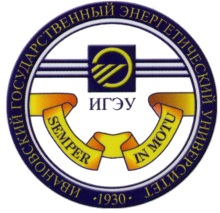 Библиографический указатель научных трудов, методических пособий и изобретенийШапинаВадима ИвановичаИваново, 2020Библиографический указатель научных трудов, методических пособий и изобретений кандидата технических наук, профессора Шапина В. И. / Ивановский государственный энергетический университет им.      В. И. Ленина, библиотека; сост. С. В. Крамачева, Л. В. Сухорукова, отв. ред.: С. И. Бородулина. – Иваново, 2020. – 40 с.В указателе собраны научные труды кандидата технических наук, профессора Шапина В. И.           Указатель адресован научным работникам, аспирантам, студентам.  Составители: главный библиотекарь Крамачева С. В. заведующий научно-библиографическим отделом Сухорукова Л. В.Научный редактор:директор библиотеки Ивановского государственного энергетического университета Бородулина С. И.Ивановский государственныйэнергетический университет, 2020От составителейВ настоящей работе собраны материалы, связанные с научной и профессиональной деятельностью кандидата технических наук, профессора Шапина В. И.При создании указателя были использованы материалы из фонда библиотеки, кафедры теоретической и прикладной механики ИГЭУ им. В. И. Ленина.Литература представлена в разделах:                                    - монографии, учебные пособия, статьи из журналов, сборников,      тезисов докладов;- отчеты о НИР;- авторские свидетельства, патенты.Материал расположен в порядке обратной хронологии публикаций, внутри года  - в алфавите авторов и названий.         Библиографическое описание составлено в соответствии с ГОСТ 7.1-2003 «Библиографическая запись. Библиографическое описание. Общие требования и правила составления».Составители указателя приносят извинения за некоторые отклонения от  ГОСТ  7.1-2003, так как отдельные документы не удалось просмотреть DeVisu.Работа по составлению указателя и вспомогательного аппарата проводилась сотрудниками Научно-библиографического отдела библиотеки ИГЭУ им. В. И. Ленина.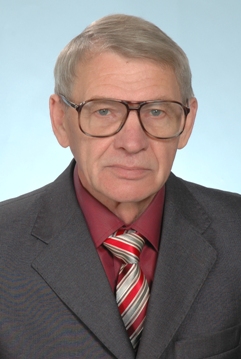 Кандидат технических наукпрофессор Шапин В. И.Шапин Вадим Иванович - кандидат технических наук (1971), профессор (1994), член-корреспондент Академии технологических наук РФ, многолетний председатель регионального отделения Российского общества неразрушающего контроля и технической диагностики (РОНКТД), Почетный работник высшего профессионального образования РФ (1997).Шапин В. И. окончил Ивановский энергетический институт имени В. И. Ленина в . по специальности «Тепловые двигатели». Работал ассистентом на кафедре сопротивления материалов, был аспирантом у профессора С. С. Кораблева - основателя научной школы по динамике, прочности и вибродиагностике механических систем. С 1966 по 1969 гг. Вадим Иванович учился в аспирантуре, а в . защитил диссертацию "Исследование вопросов применения активных обратных связей для возбуждения и гашения колебаний стержней" на соискание ученой степени кандидата технических наук в Каунасском политехническом институте, и в . был утвержден в ученом звании доцента.Область научных интересов Вадима Ивановича - исследованияв области вибрационной диагностики прецизионного оборудования. Работа была отмечена Бронзовой медалью ВДНХ (. - «Вибростенд для вибродиагностики прецизионных механических систем»). В . Серебряной медалью ВДНХ была отмечена разработка «Вибродиагностика упругих подвесов динамически настраиваемых гироскопов».Также важным направлением его исследовательской деятельности стала разработка оригинальных методов и средств вибрационной диагностики состояния опорно-двигательного аппарата человека. В . при поддержке академика РАН К.В. Фролова на базе кафедры ТиПМ была открыта межвузовская научно-исследовательская лаборатория (МНИЛ) «Биомеханика», объединившая специалистов трёх ивановских вузов: ИЭИ, ИвГУ, ИГМА.В. И. Шапиным был разработан электромеханический вибратор для электроискрового легирования энергетического и медицинского оборудования с целью повышения его износостойкости. Автор был награжден почетным дипломом и золотой медалью Всемирного инновационного салона-выставки «Брюссель-Эврика-2005».В . дипломом и серебряной медалью международной выставки «Архимед-2008»(Москва) Вадим Иванович был награжден за разработку технологического процесса упрочнения и восстановления входных и выходных кромок рабочих лопаток паровых турбин и оборудования.С 1999 по . Вадим Иванович возглавлял кафедру теоретической и прикладной механики ИГЭУ. Под его руководством развивалось сотрудничество с Кольской АЭС, Мосэнерго, Костромской и Рязанской ГРЭС, с Институтом механики и микротехники г. Безансон (Франция), на кафедре был открыт вычислительный класс для студентов специальности "Механика", отремонтированы помещения кафедры и лаборатории сопротивления материалов, велась научно-исследовательская работа, внедрялись методы и принципы тотального управления качеством образования.Профессор В. И. Шапин автор более 260 научных публикаций: монографий, учебных и методических пособий, статей в журналах и сборниках, патентов на изобретения и авторских свидетельств. Вклад Вадима Ивановича в развитие науки и подготовку кадров отмечен благодарностями, дипломами и медалями.Основные даты научно-педагогической деятельностиУченые звания и степениМонографии, учебные пособия,статьи из журналов, тезисы докладов2019Казначеева, А. В. Исследование напряжений в омегообразном брусе / А. В. Казначеева; научный руководитель В. И. Шапин // Электромеханотроника и управление. "ЭНЕРГИЯ - 2019". Четырнадцатая международная научно-техническая конференция студентов, аспирантов и молодых ученых, г. Иваново, 2-4 апреля .: материалы конференций / Министерство образования и науки Российской Федерации, ФГБОУВПО "Ивановский государственный энергетический университет им. В. И. Ленина". – Иваново, 2019.- Т. 4. - С. 112.Киселева, А. И. Исследование напряжений в составной оболочке / А. И. Киселева; научный руководитель В. И. Шапин // Электромеханотроника и управление. "ЭНЕРГИЯ - 2019". Четырнадцатая международная научно-техническая конференция студентов, аспирантов и молодых ученых, г. Иваново, 2-4 апреля .: материалы конференций / Министерство образования и науки Российской Федерации, ФГБОУВПО "Ивановский государственный энергетический университет им. В. И. Ленина". – Иваново, 2019. - Т. 4. - С. 113.Ноздрин, М. А. Возрастание роли учебно-методических семинаров для повышения качества образования студентов / М. А. Ноздрин, В. И. Шапин // Современной образование: содержание, технологии, качество. – 2019. – Т. 1. – С. 81-82.2018Зайцев, А. С. Проектирование сборочного узла зубчатой передачи: методические указания к курсовому проектированию по курсу "Механика" / А. С. Зайцев, В. И. Шапин ; Министерство образования и науки Российской Федерации, ФГБОУВО "Ивановский государственный энергетический университет им. В. И. Ленина, Каф.теоретической и прикладной механики ; ред. А. Б. Колобов. - Иваново: Б.и., 2018. - 48 с.Ноздрин, М. А. Синтез знаний при выполнении выпускной квалификационной работы / М. А. Ноздрин, В. И. Шапин // Современной образование: содержание, технологии, качество. – 2018. – Т. 1. – С. 171-174.2017Корнилова, М. А. Дискретно-двухкоординатный метод вибростимуляции развития растений / М. А. Корнилова, А. Л. Крылова ; научные руководители Ф. Б. Огурцов, В. И. Шапин // Электромеханотроника и управление. "ЭНЕРГИЯ - 2017". Двенадцатая международная научно-техническая конференция студентов, аспирантов и молодых ученых, г. Иваново, 4-6 апреля 2016 г.: материалы конференций / Министерство образования и науки Российской Федерации, ФГБОУВПО "Ивановский государственный энергетический университет им. В. И. Ленина", Академия электротехнических наук РФ. - Иваново,  2017. - Т. 4 - С. 194-196.Шапин, В. И. Метод оценки входной востребованности специальностей / В. И. Шапин, В. Т. Филичев // Материалы Международной научно-технической конференции "Состояние и перспективы развития электро- и теплотехнологии" (XIX Бенардосовские чтения) , 31 мая - 2 июня: посвящена 175-летию со дня рождения Н. Н. Бенардоса / Министерство образования и науки Российской Федерации, ФГБОУВО "Ивановский государственный энергетический университет им. В. И. Ленина", Академия электротехнических наук Российской Федерации ; [редкол.: С. В. Тарарыкин и др.]. - Иваново, 2017. - Т. 1: Электроэнергетика. Современные инструменты менеджмента. Гуманитарные проблемы развития общества. - С. 214-217.Шапин, В. И. Развитие творческого мышления студентов по направлению «Механика» / В. И. Шапин, М. А. Ноздрин // Современной образование: содержание, технологии, качество. – 2017. – Т. 2. – С. 50-52.2016Гуралюк, И. А. Прочностной расчет опоры ЛЭП / И. А. Гуралюк ; научные руководители М. А. Ноздрин, В. И. Шапин // Электромеханотроника и управление. "ЭНЕРГИЯ - 2016". Одиннадцатая международная научно-техническая конференция студентов, аспирантов и молодых ученых, г. Иваново, 05-07 апреля 2016 г.: материалы конференций / Министерство образования и науки Российской Федерации, ФГБОУВПО "Ивановский государственный энергетический университет им. В. И. Ленина", Объединенный институт высоких температур Российской Академии Наук, Российский национальный комитет СИГРЭ (Молодежная секция), Академия электротехнических наук РФ. - Иваново,  2016. - Т. 4. - С. 178-179.Изучение влияния резонансной вибрации на состояние мышечной активности конечности после шва седалищного нерва в эксперименте / О. В. Карпова, В. И. Шапин, И. Д. Герасимова, В. В. Писарев // Современные проблемы науки и образования. – 2016. - № 3. – С. 87.Мечтаева, Н. Н. Вопросы использования аппарата Илизарова в травматологии и ортопедии / Н. Н. Мечтаева ; научный руководитель В. И. Шапин // Электромеханотроника и управление. "ЭНЕРГИЯ - 2016". Одиннадцатая международная научно-техническая конференция студентов, аспирантов и молодых ученых, г. Иваново, 05-07 апреля 2016 г.: материалы конференций / Министерство образования и науки Российской Федерации, ФГБОУВПО "Ивановский государственный энергетический университет им. В. И. Ленина", Объединенный институт высоких температур Российской Академии Наук, Российский национальный комитет СИГРЭ (Молодежная секция), Академия электротехнических наук РФ. - Иваново,  2016. - Т. 4. - С. 167-169.Ноздрин, М. А.Повышение социального статуса студентов / М. А. Ноздрин, В. И. Шапин // Современной образование: содержание, технологии, качество. – 2016. – Т. 2. – С. 286-289.Шапин, В. И. Прикладная механика: курс лекций / В. И. Шапин ; Министерство образования и науки Российской Федерации, ФГБОУВО "Ивановский государственный энергетический университет им. В. И. Ленина". - Иваново: Б.и., 2016. - 160 с.2015Ноздрин, М. А. Определение деформационных характеристик пластины на упругом основании / М. А. Ноздрин, В. И. Шапин, Е. О. Мясникова // Надежность и долговечность машин и механизмов: VI Всероссийская научно-практическая конференция. -  Иваново: ИПСА ГПС МЧС, 2015. – С. 88-90.Ноздрин, М. А. Преемственность традиций кафедры / М. А. Ноздрин, В. И. Шапин // Традиции русской инженерной школы: вчера, сегодня, завтра: сборник научных статей по проблемам высшей школы. – Новочеркасск: ЮРГПУ, 2015. – 155-159.Филичев, В. Т. Синтез физического и модельного экспериментов / В. Т. Филичев, В. И. Шапин // Современное образование: содержание, технологии, качество. – 2015. - № 2. – С. 9-10.Шапин, В. И. Технологическая циклограмма диагностики качества обучения / В. И. Шапин // Материалы Международной научно-технической конференции "Состояние и перспективы развития электро- и теплотехнологии" (XVIII Бенардосовские чтения), 27-29 мая: [в 4 т.] / Министерство образования и науки Российской Федерации, ФГБОУВПО "Ивановский государственный энергетический университет им. В. И. Ленина", Академия электротехнических наук Российской Федерации ;[ редкол. : С. В. Тарарыкин и др.]. - Иваново,  2015. - Т. 3: Электротехника. - С. 38-41.2014Воробьев, М. А. Деформированное состояние системы кость-фиксатор при накостном остеосинтезе / М. А. Воробьев ; научный руководитель В. И. Шапин // Электромеханотроника и управление. ЭНЕРГИЯ - 2014. Девятая международная научно-техническая конференция студентов, аспирантов и молодых ученых, г. Иваново, 15-17 апреля 2014 года: материалы конференции / Министерство образования и науки Российской Федерации, ФГБОУВПО "Ивановский государственный энергетический университет им. В. И. Ленина", Российский национальный комитет СИГРЭ (Молодежная секция), Академия электротехнических наук РФ. – Иваново, 2014. - Т. 4. - С. 309-313.Шапин, В. И. Эффективность активной формы тестирования / В. И. Шапин, В. Т. Филичев // Современное образование: содержание, технологии, качество. – 2014. – Т. 2. – С. 59-60.2013Белов, А. В. Измерение механических характеристик кисти руки / А. В. Белов ; руководитель В. И. Шапин // Электромеханотроника и управление. Энергия-2013. Восьмая Международная научно-техническая конференция студентов, аспирантов и молодых ученых, г. Иваново, 23-25 апреля 2013 г.: материалы конференции / Министерство образования и науки Российской Федерации, ФГБОУВПО "Ивановский государственный энергетический университет им. В. И. Ленина". – Иваново, 2013. - Т. 4. - С. 263-268.Горева, К. С. Влияние вибрации на развитие растений / К. С. Горева, А. С. Шаронова ; руководитель В. И. Шапин // Электромеханотроника и управление. Энергия-2013. Восьмая Международная научно-техническая конференция студентов, аспирантов и молодых ученых, г. Иваново, 23-25 апреля 2013 г.: материалы конференции / Министерство образования и науки Российской Федерации, ФГБОУВПО "Ивановский государственный энергетический университет им. В. И. Ленина". – Иваново, 2013. - Т. 4. - С. 268-271.Зайцев, А. С. Расчет валов на прочность: методические указания для выполнения контрольного задания / А. С. Зайцев, В. И. Шапин ; Министерство образования и науки Российской Федерации, ФГБОУВПО "Ивановский государственный энергетический университет им. В. И. Ленина, Каф.теоретической и прикладной механики ; ред. А. Б. Колобов. - Иваново: Б.и., 2013. -24 с.Киселев, А. Ю. Определение перемещений в статически неопределимой рамной конструкции / А. Ю. Киселев ; руководитель В. И. Шапин // Электромеханотроника и управление. Энергия-2013. Восьмая Международная научно-техническая конференция студентов, аспирантов и молодых ученых, г. Иваново, 23-25 апреля 2013 г.: материалы конференции / Министерство образования и науки Российской Федерации, ФГБОУВПО "Ивановский государственный энергетический университет им. В. И. Ленина". - Иваново, 2013. - Т. 4. - С. 286-287.Норовков, П. О. Исследование перемещений в статически определимой раме / П. О. Норовков ; руководитель В. И. Шапин // Электромеханотроника и управление. Энергия-2013. Восьмая Международная научно-техническая конференция студентов, аспирантов и молодых ученых, г. Иваново, 23-25 апреля 2013 г.: материалы конференции / Министерство образования и науки Российской Федерации, ФГБОУВПО "Ивановский государственный энергетический университет им. В. И. Ленина". - Иваново,  2013. - Т. 4. - С. 284-285.Попов, С. С. Исследование напряжений и перемещений двухпролетной конструкции балки / С. С. Попов ; руководитель В. И. Шапин // Электромеханотроника и управление. Энергия-2013. Восьмая Международная научно-техническая конференция студентов, аспирантов и молодых ученых, г. Иваново, 23-25 апреля 2013 г.: материалы конференции / Министерство образования и науки Российской Федерации, ФГБОУВПО "Ивановский государственный энергетический университет им. В. И. Ленина". - Иваново, 2013. - Т. 4. - С. 283-284.Сабанеев, Н. А. Испытание тонкостенного стержня открытого профиля на изгиб и кручение: методические указания / Н. А. Сабанеев, В. И. Шапин ; Министерство образования и науки Российской Федерации, ФГБОУВПО "Ивановский государственный энергетический университет им. В. И. Ленина, Каф.теоретической и прикладной механики ; ред. Ю. Е. Филатов. - Иваново: Б.и., 2013. - 16 с.Филичев, В. Т. Разработка метода оценки качества входной востребованности специальностей / В. Т. Филичев, В. И. Шапин // Материалы Международной научно-технической конференции "Состояние и перспективы развития электротехнологии" (XVII Бенардосовские чтения), 29-31 мая / Министерство образования и науки Российской Федерации, ФГБОУВПО "Ивановский государственный энергетический университет им. В. И. Ленина", Академия электротехнических наук Российской Федерации, Верхнее-Волжское отделение АТН РФ ; [редкол. : С. В. Тарарыкин и др.]. - Иваново, 2013. - Т. 3: Электротехника. - С. 22-24.Шапин, В. И. Модель управляемого виброгасителя колебаний / В. И. Шапин // Надежность и долговечность машин и механизмов: сборник материалов IV Межвузовской научно-практической конференции. – Иваново: ИПСА ГПС МЧС, 2013. – С. 240-244.Шапин, В. И. Численный расчет качества востребованности специальностей по итогам зачисления в университет / В. И. Шапин, В. Т. Филичев // Современное образование: содержание, технологии, качество. – 2013. – Т. 2. – С. 87-88.2012Гуров, Г. Г. Стенд для исследования поперечных колебаний прямоугольной пластины с дефектом / Г. Г. Гуров, В. И. Шапин // Динамика. Прочность. Вибродиагностика. Материалы шестой региональной научно-технической конференции "ЭНЕРГИЯ - 2011" , Иваново, 28 апреля 2011 г. Т. 7 / Министерство образования и науки Российской Федерации; ФГБОУВО "Ивановский государственный энергетический университет им. В. И. Ленина". - Иваново, 2012. – С. 42-43.Тарко, А. И. Исследование поперечных колебаний струн с осевым натягом / А. И. Тарко,                    В. И. Шапин // Динамика. Прочность. Вибродиагностика. Материалы шестой региональной научно-технической конференции "ЭНЕРГИЯ - 2011" , Иваново, 28 апреля 2011 г. Т. 7 / Министерство образования и науки Российской Федерации; ФГБОУВО "Ивановский государственный энергетический университет им. В. И. Ленина". - Иваново, 2012. – С. 40-42.Филичев, В. Т. Многоцелевая система тестирования в технологическом цикле обучения / В. Т. Филичев, В. И. Шапин // Современное образование: содержание, технологии, качество. – 2012. – Т. 2. – С. 142-144.Шапин, В. И. Прикладная механика: опорный конспект лекций с дидактическим сопровождением / В. И. Шапин ; Министерство образования и науки Российской Федерации, ФГБОУВПО "Ивановский государственный энергетический университет им. В. И. Ленина". - (Изд. 2-е, доп.). - Иваново: Б.и., 2012. - 68 с.Шапин, В. И. Управляемый виброгаситель колебаний стержней / В. И. Шапин // Надежность и долговечность машин и механизмов: сборник материалов III Межвузовского научно-практического семинара. – Иваново: ИПСА ГПС МЧС, 2012. – С. 182-186.Шейкина, В. А. Исследование деформации и напряжений в сварной конструкции / В. А. Шейкина,    В. И. Шапин, Ю. А. Кашфразиев // Электромеханотроника и управление. "ЭНЕРГИЯ - 2012" региональная научно-техническая конференция студентов, аспирантов и молодых ученых ( с международным участием), Иваново,17-19 апреля 2012 г: материалы конференции. Т. 4 / Министерство образования и науки Российской Федерации, ФГБОУВПО "Ивановский государственный энергетический университет им. В. И. Ленина". -  Иваново, 2012. – С. 252-254.2011Беляков, А. В. Разработка установок электроискрового легирования для формирования защитных покрытий на оборудовании ТЭС и АЭС / А. В. Беляков, А. Н. Горбачев, В. И. Шапин // Повышение эффективности энергетического оборудования: VI Международная научно-практическая конференция: материалы конференции, 6-8 декабря 2011 г. / Министерство образования и науки Российской Федерации, ФГБОУВПО "Ивановский государственный энергетический университет им. В. И. Ленина", НПО"Санкт-Петербургская электротехническая компания" ; под ред. А. В. Мошкарина. - Иваново, 2011. – С. 120-125.Беляков, А. В. Установки для формирования электроискровых покрытий оборудования ТЭС и АЭС / А. В. Беляков, А. Н. Горбачев, В. И. Шапин // Труды ГОСНИТИ. – 2011. – Т. 107, № 2. – С. 66-69.Исследование вибрационных свойств мягких тканей голени человека при кинематическом возбуждении / Н. А. Сабанеев, И. А. Белов, Л. Б. Маслов, В. И. Шапин, С. В. Вихрев // Сборник научных трудов Международной научно-технической конференции "Состояние и перспективы развития электротехнологии" (XVI Бенардосовские чтения). К 130-летию изобретения электродуговой сварки Н.Н.Бенардосом, 1-3 июня / Федеральное агентство по образованию, ГОУВПО "Ивановский государственный энергетический университет им. В. И. Ленина", Академия электротехнических наук Российской Федерации ; редкол.: С. В. Тарарыкин [и др.]. - Иваново, 2011. - Т. 3: Электротехника. - С. 14-16.Огурцов, Ф. Б. Основные виды вибрации и их характеристики: методические указания к лабораторной работе / Ф. Б. Огурцов ; Министерство образования и науки Российской Федерации, ФГБОУВПО "Ивановский государственный энергетический университет им. В. И. Ленина, Каф.теоретической и прикладной механики ; ред. В. И. Шапин. - Иваново: Б.и., 2011. - 20 с.Огурцов, Ф. Б. Приборы инерционного действия: методические указания к лабораторной работе / Ф. Б. Огурцов ; Министерство образования и науки Российской Федерации, ГОУВПО "Ивановский государственный энергетический университет им. В. И. Ленина, Каф.теоретической и прикладной механики ; ред. В. И. Шапин.- Иваново: Б.и., 2011.- 16 с.2010Байков, А. В. Исследование напряжений и перемещений в конструкции "омегообразного камертона" / А. В. Байков, В. И. Шапин // Энергия - 2010. Региональная научно-техническая конференция аспирантов и студентов, Иваново, 21 апреля 2010 г.: материалы конференции / Федеральное агентство по образованию ФГБОУВПО "Ивановский государственный энергетический университет им. В. И. Ленина". - Иваново, 2010. - Т. 2: Электромеханический факультет. - С. 122.Беляков, А. В. Разработка установок для формирования электроискровых покрытий оборудования ТЭС и АЭС / А. В. Беляков, А. Н. Горбачев, В. И. Шапин // Повышение эффективности энергетического оборудования: материалы конференции, 1-2 ноября 2010 г. / Министерство образования и науки Российской Федерации, ГОУВПО "Ивановский государственный энергетический университет им. В. И. Ленина", НПО "Санкт-Петербургская электротехническая компания", V юбилейная Всероссийская научно-практическая конференция. - Иваново, 2010. – С. 74-77.Влияние локальной резонансной вибрации на физиологические системы живых организмов / С. Е. Львов, В. Н. Зарипов, А. Ф. Богомолов, В. И. Шапин // Вестник Ивановской медицинской академии. – 2010. – Т. 15, № 5. – С. 35-38.Гуров, Г. Г. Стенд для исследования поперечных колебаний прямоугольной пластины с дефектом / Г. Г. Гуров, В. И. Шапин // Энергия - 2010. Региональная научно-техническая конференция аспирантов и студентов, Иваново, 21 апреля 2010 г.: материалы конференции / Федеральное агентство по образованию ФГБОУВПО "Ивановский государственный энергетический университет им. В. И. Ленина". - Иваново, 2010. - Т. 2: Электромеханический факультет. - С. 113-115.Зайцев, А. С. Теоретическая механика: учебное пособие / А. С. Зайцев, В. Е. Мизонов, В. И. Шапин ; Министерство образования и науки Российской Федерации, ГОУВПО "Ивановский государственный энергетический университет им. В. И. Ленина". - Иваново: Б.и., 2010. - 140 с.Комплексные исследования влияния локальной резонансной вибрации на биологические системы в межвузовской научно-исследовательской лаборатории «Биомеханика» / С. Е. Львов, В. Н. Зарипов, В. И. Шапин, А. Ф. Богомолов // Вестник Ивановского государственного университета. Серия : Естественные, общественные науки. – 2010. - № 2. – С. 19-20.Терешин, Н. А. Стенд для исследования колебаний пространственной рамной конструкции / Н. А. Терешин, В. И. Шапин // Энергия - 2010. Региональная научно-техническая конференция аспирантов и студентов, Иваново, 21 апреля 2010 г.: материалы конференции / Федеральное агентство по образованию ФГБОУВПО "Ивановский государственный энергетический университет им. В. И. Ленина". - Иваново, 2010. - Т. 2: Электромеханический факультет. - С. 122-123.Филичев, В. Т. Опыт реализации коррекции управления качеством учебного процесса / В. Т. Филичев, А. А. Филатов, В. И. Шапин // Современное образование: содержание, технологии, качество. – 2010. – Т. 1. – С. 104-105.Шапин, В. И. Прикладная механика: опорный конспект лекций с дидактическим сопровождением / В. И. Шапин ; Министерство образования и науки Российской Федерации, ГОУВПО "Ивановский государственный энергетический университет им. В. И. Ленина". - Иваново: Б.и., 2010. - 44 с.2009Зайцев, А. С. Теоретическая механика: задания и методические указания по выполнению контрольной работы для студентов факультета заочного обучения / А. С. Зайцев, В. Е. Мизонов,      В. И. Шапин; Федеральное агентство по образованию, ГОУВПО "Ивановский государственный энергетический университет им. В. И. Ленина, Каф.теоретической и прикладной механики, Каф. прикладной математики; ред. А. Б. Колобов. - Иваново: Б.и., 2009. - 60 с.Львов, С. Е. Локальная резонансная вибродиагностика и вибротерапия при некоторых травмах и заболеваниях опрно-двигательного аппарата / С. Е. львов, В. И. Шапин, В. Н. Зарипов // Современные наукоемкие технологии. – 2009. - № 1. – С. 28.Маслов, Л. Б. Практикум по курсу вычислительной механики на базе современных программных средств численного анализа (ANSYS): учебно-методическое пособие / Л. Б. Маслов, Н. А. Сабанеев; под ред.В. И. Шапина. – Иваново: ИГЭУ, 2009. – 76 с.Тарко, А. И. Исследование поперечных колебаний струн с осевым натягом / А. И. Тарко,                    В. И. Шапин // Энергия 2009. Региональная научно-техническая конференция аспирантов и студентов, Иваново, 28 апреля 2009 г.: материалы конференции. Т. 2, Электромеханический факультет / Федеральное агентство по образованию, ГОУВПО "Ивановский государственный энергетический университет им. В. И. Ленина"; сост. А. В. Волков. - Иваново, 2009. – С. 82-84.Шапин, В. И. Опыт внедрения универсального метода диагностики дефектов обучения / В. И. Шапин // Инновационные образовательные проекты (работы) 2008 г: сборник отчетов / Федеральное агентство по образованию, ГОУВПО "Ивановский государственный энергетический университет им. В. И. Ленина". - Иваново, 2009. – С. 111-112.2008Беляков, А. В. Практика формирования электроискровых покрытий для упрочнения и восстановления лопаточного аппарата проточной части паровых турбин тепловых и атомных электростанций / А. В. Беляков, В. И. Шапин, А. Н. Горбачев // Вестник ИГЭУ - 2008. - Вып. 4. - С. 12-20.Красновский, С. Я. Модель управляемого виброгасителя колебаний трубопроводов / С. Я. Красновский, В. Л. Лебедев, В. И. Шапин // Вестник ИГЭУ / Ивановский государственный энергетический университет. – Иваново, 2008. - Вып. 2. - С. 55-59.Огурцов, Ф. Б. Регрессионный анализ: методические указания к лабораторной работе / Ф. Б. Огурцов; Федеральное агентство по образованию, ГОУВПО "Ивановский государственный энергетический университет им. В. И. Ленина, Каф.теоретической и прикладной механики ; под ред. В. И. Шапина. - Иваново: Б.и., 2008. - 24 с.Филичев, В. Т. Опыт внедрения тестовогоо метода диагностики качества обучения / В. Т. Филичев, В. И. Шапин // Современной образование: содержание, технологии, качество. – 2008. – Т. 2. – С. 18-19.Шапин, В. И. Разработка универсальной системы входного тестирования на основе инновационной модели междисциплинарного взаимодействия / В. И. Шапин // Сборник отчетов. Инновационные образовательные проекты (работы) 2007 г. / Федеральное агентство по образованию, ГОУВПО "Ивановский государственный энергетический университет им. В. И. Ленина; [под общ.ред. С. А. Панкова]. - Иваново, 2008. – С. 103-105.Шептунов, Б. В. Математическое моделирование и разработка вибрационных методов настройки аппарата Илизарова / Б. В. Шептунов, В. И. Шапин // Энергия 2008. Региональная научно-техническая конференция студентов и аспирантов Иваново, 17 - 26 апреля 2008 г: материалы конференции. Т. 2, Электромеханический факультет / Федеральное агентство по образованию, ГОУВПО "Ивановский государственный энергетический университет им. В. И. Ленина". - Иваново, 2008. – С. 101-105.Belov I. A. Pipeline survivability under statijnary vibrational disturbances / I. A. Belov, S. Y. Krasnovsky, V. I. Shapin // Vibroengineering 2008: 7th International conference. – Kaunas, 20087. – P. 23-27.2007Исследование напряжений и перемещений трубопровода по конечно-элементной модели и результатам вибромониторинга / А. Б. Колобов, Ф. Б. Огурцов, В. И. Шапин, С. Я. Красновский, Н. А. Сабанеев // Повышение эффективности работы энергосистем: труды ИГЭУ / Министерство образования Российской Федерации, Ивановский государственный энергетический университет. - Иваново. - 2007. - Вып. 8. - С. 30-38.Маслов, Л. Б. Сравнительный анализ решений задачи изгиба стержня приближенными методами: учебно-методическое пособие / Л. Б. Маслов, Н. А. Сабанеев ; Федеральное агентство по образованию, ГОУВПО "Ивановский государственный энергетический университет им. В. И. Ленина"; ред. В. И. Шапин. - Иваново: Б.и., 2007. - 60 с.Муницын, А. И. Устойчивость и управление движением: методические указания к выполнению лабораторных работ / А. И. Муницын, Н. А. Сабанеев ; Федеральное агентство по образованию, ГОУВПО "Ивановский государственный энергетический университет им. В. И. Ленина", Каф.теоретической и прикладной механики; ред. В. И. Шапин. - Иваново: Б.и., 2007. - 28 с.Ноздрин, М. А. Механика сплошной среды: методические указания для выполнения лабораторных работ / М. А. Ноздрин, З. В. Зарубин ; Федеральное агентство по образованию, ГОУВПО "Ивановский государственный энергетический университет им. В. И. Ленина, Каф.теоретической и прикладной механики; ред. В. И. Шапин. - Иваново: Б.и., 2007. - 28 с.Филатов, Ю. Е. Руководство к лабораторным работам по сопротивлению материалов: учебно-методическое пособие / Ю. Е. Филатов, Л. Н. Крайнова ; Федеральное агентство по образованию, ГОУВПО "Ивановский государственный энергетический университет им. В. И. Ленина"; ред.В. И. Шапин. - Иваново: Б.и., 2007. - Ч. 2. – 72 с.Шапин, В. И. Диагностика качества обучения: учебное пособие / В. И. Шапин ; Федеральное агентство по образованию, ГОУВПО "Ивановский государственный энергетический университет им. В. И. Ленина. - Иваново: Б.и., 2007. - 80 с.2006Беляков, А. В. Сравнительные параметры электромагнитных и электромеханических вибровозбудителей для процесса электроискрового легирования / А. В. Беляков, В. И. Шапин, А. Н. Горбачев // Материалы Международной научно-технической конференции "Состояние и перспективы развития электротехнологии" (XIII Бенардосовские чтения), 18-20 октября / Федеральное агентство по образованию, ГОУВПО "Ивановский государственный энергетический университет им. В. И. Ленина", Академия технологических наук Российской Федерации, Верхне-Волжское отделение АТН РФ; [ редкол. : В. Н. Нуждин (предс.) и др.]. - Иваново, 2006. – С. 184-187.Исследование резонансных свойств мягких упругих тканей голени методами вибрационной диагностики / Д. С. Смирнов, Л. Б. Маслов, В. И. Шапин, Н. А. Сабанеев // Вестник ИГЭУ. - 2006.- Вып. 3. - С. 12-18.Монтаж прессо-вальцовочных соединений теплоэнергетического оборудования с использованием параметров механических колебаний / С. Я. Красновский, И. Г. Мухаметшин, Ю. Е. Филатов, В. И. Шапин // Вестник ИГЭУ. - 2006. - Вып. 4. - С. 9-14.Ноздрин, М. А. Компьютерное проектирование конструкций: методические указания по применению программного пакета АРМ WinMachine / М. А. Ноздрин, З. В. Зарубин ; Федеральное агентство по образованию, ГОУВПО "Ивановский государственный энергетический университет им. В. И. Ленина, Каф.теоретической и прикладной механики; под ред. В. И. Шапина. - Иваново: Б.и., 2006. - 32 c.Опыт применения электроискровых технологических процессов при упрочнении и восстановлении деталей основного и вспомогательного оборудования тепловых электрических станций и перспективы дальнейшего развития электроискрового легирования в энергетике / А. В. Беляков, О. Ю. Гурылев, В. И. Шапин, А. Н. Горбачев // Материалы Международной научно-технической конференции "Состояние и перспективы развития электротехнологии" (XIII Бенардосовские чтения), 18-20 октября / Федеральное агентство по образованию, ГОУВПО "Ивановский государственный энергетический университет им. В. И. Ленина", Академия технологических наук Российской Федерации, Верхне-Волжское отделение АТН РФ; [ редкол. : В. Н. Нуждин (предс.) и др.]. - Иваново, 2006. – С. 187-191.Опыт разработки методов вибрационной диагностики повреждений опорно-двигательного аппарата нижней конечности человека голени / В. И. Шапин [и др.] // Тез.докл. XVII Межд. конф. по совр. пробл. машинов., 21-23 декабря 2005 года, Институт машиноведения РАН, Москва. – Москва, 2006.Практика упрочнения и восстановления рабочих лопаток последних ступеней паровых турбин методом электроискрового легирования без разлопачивания / А. В. Беляков, А. Н. Горбачев, В. И. Шапин, О. Ю. Гурылев // Электрические станции. - 2006. - №7. - С.20-28.Применение вибрационных неразрушающих методов диагностики в ортопедии / Л. Б. Маслов, В. И. Шапин, Д. С. Смирнов, С. Е. Львов, Е. В. Блескин // Российский журнал биомеханики. – 2006. – Том 10, № 1. – С. 15-29.Упрочнение и восстановление входных кромок рабочих лопаток последних ступеней паровых турбин ТЭС и АЭС без разлопачивания / В. И. Шапин, А. В. Беляков, О. Ю. Гурылев, А. Н. Горбачев // Всероссийская научно-техническая конференция «Новые материалы и технологии» НМТ-2006. – Москва: «МАТИ» - РГТУ им.К.Э.Циолковского, 2006. -Т. 2. - С.115–116.Шапин, В. И. Влияние показателей компетентности на оценку качества образования / В. И. Шапин, М. А. Ноздрин // Материалы XXIII Международной межвузовской школы-семинара «Методы и средства технической диагн6остики». - Йошкар-Ола: МГУ, 2006Шапин, В. И. Диагностика состояния опорно-двигательной системы на основе биомеханического резонанса / В. И. Шапин, Л. Б. Маслов, С. В. Вихрев, Д. В. Ликсонов, С. Я. Красновский, Д. С. Смирнов, Н. А. Сабанеев // Ивановский инновационный салон "ИННОВАЦИИ-2006": выставка научных достижений Ивановской области, 6-7 декабря 2006 г., г. Иваново: каталог экспонатов / Национальная инновационно-технологическая палата [и др.]. - Иваново, 2006. – С. 132.Шапин, В. И. Компетенция в работе с информацией – влияние на качество образования / В. И. Шапин, М. А. Ноздрин, З. В. Зарубин // Материалы VII международной конференции «Современное образование: содержание, технологии, качество». - Санкт-Петербург:СПбГЭТУ ЛЭТИ, 2006. - Т.1. - С. 139-141.Шапин, В. И. Сравнительные характеристики электромагнитных и электромеханических вибровозбудителей для процесса электроискрового легирования / В. И. Шапин, А. В. Беляков, А. Н. Горбачев // Материалы международного симпозиума "Принципы и процессы создания неорганических материалов" (Третьи Самсоновские чтения) – Хабаровск: ТОГУ, 2006. - С. 165 – 166.Shapin, V. I. Vibration Methods of Diagnostics and Rehabilitation in Traumatology and Orthopedics / V. I. Shapin // Vibroengineering 2006. Proceedinds of the 7th internationale conference, jctober, 2006. - Kaunas, 2006.2005Беляков, А. В. Методологические проблемы живучести стареющих ТЭС: учебное пособие / А. В. Беляков, А. Я. Копсов, В. И. Шапин ; Федеральное агентство по образованию, ГОУВПО "Ивановский государственный энергетический университет им. В. И. Ленина". -Иваново, 2005.–188 с. Глазунов, В. Ф. Некоторые результаты организации входного и выходного тестирований / В. Ф. Глазунов, В. Т. Филичев, В. И. Шапин // Тезисы докладов Международной научно-технической конференции "Состояние и перспективы развития электротехнологии" (XII Бенардосовские чтения), 1-3 июня / Федеральное агентство по образованию, ГОУВПО "Ивановский государственный энергетический университет имени В. И. Ленина", Академия технологических наук Российской Федерации Верхне-Волжское отделение АТН РФ; редкол.: В. Н. Нуждин (предс.) [и др.]. - Иваново, 2005. - Т. 2. - С. 223.Исследование живучести трубопроводов в условиях стационарных вибровозмущений / А. Б. Колобов, Л. Б. Маслов, Ф. Б. Огурцов, В. И. Шапин, И. А. Белов // Вестник ИГЭУ. - 2005. - Вып. 3. - С. 57-61.Козлова, Е. С. Исследование живучести барабанов котлов по условиям циклической коррозионной трещиностойкости / Е. С. Козлова, Е. А. Гринь, В. И. Шапин // Вестник ИГЭУ.- 2005. - Вып. 4. - С. 164-165.Львов, С. Е. Синтез знаний (опыт работы МНИЛ "Биомеханика") / С. Е. Львов, В. И. Шапин // Тезисы докладов Международной научно-технической конференции "Состояние и перспективы развития электротехнологии" (XII Бенардосовские чтения), 1-3 июня / Федеральное агентство по образованию, ГОУВПО "Ивановский государственный энергетический университет имени В. И. Ленина", Академия технологических наук Российской Федерации Верхне-Волжское отделение АТН РФ; редкол.: В. Н. Нуждин (предс.) [и др.]. - Иваново, 2005 - Т. 2. - С. 99.Ноздрин, М. А. Компетентность как уровень образованности / М. А. Ноздрин, В. И. Шапин, З. В. Зарубин // Тезисы докладов Международной научно-технической конференции "Состояние и перспективы развития электротехнологии" (XII Бенардосовские чтения), 1-3 июня / Федеральное агентство по образованию, ГОУВПО "Ивановский государственный энергетический университет имени В. И. Ленина", Академия технологических наук Российской Федерации Верхне-Волжское отделение АТН РФ; редкол.: В. Н. Нуждин (предс.) [и др.]. - Иваново, 2005. - Т. 2. - С. 242.Ноздрин, М. А. Методические указания для выполнения лабораторных работ по курсу "Механика сплошной среды" / М. А. Ноздрин ; Федеральное агентство по образованию, ГОУВПО "Ивановский государственный энергетический университет им. В. И. Ленина, Каф.теоретической и прикладной механики ; под ред. В. И. Шапина. - Иваново: Б.и., 2005. - 20 с.Ноздрин, М. А. Оценка качества образования по показателю компетентности / М. А. Ноздрин,          В. И. Шапин, З. В. Зарубин // Тезисы докладов Международной научно-технической конференции "Состояние и перспективы развития электротехнологии" (XII Бенардосовские чтения), 1-3 июня / Федеральное агентство по образованию, ГОУВПО "Ивановский государственный энергетический университет имени В. И. Ленина", Академия технологических наук Российской Федерации Верхне-Волжское отделение АТН РФ; редкол.: В. Н. Нуждин (предс.) [и др.]. - Иваново, 2005 - Т. 2. - С. 119.Ноздрин, М. А. Разработка методов качественной и количественной оценки измерения компетентности клиентов / М. А. Ноздрин, В. И. Шапин, З. В. Зарубин // Вестник ИГЭУ - 2005. -Вып. 3. - С. 53-57.Огурцов, Ф. Б. Исследование характеристик электродинамического преобразователя: методические указания к лабораторной работе № 2 / Ф. Б. Огурцов ; Федеральное агентство по образованию, ГОУВПО "Ивановский государственный энергетический университет им. В. И. Ленина", Каф.теоретической и прикладной механики ; под ред. В. И. Шапина.- Иваново: Б.и., 2005.-12 с.Огурцов, Ф. Б. Экспериментальное определение параметров пьезоэлектрического преобразователя: методические указания к лабораторной работе № 1 / Ф. Б. Огурцов ; Федеральное агентство по образованию, ГОУВПО "Ивановский государственный энергетический университет им. В. И. Ленина", Каф.теоретической и прикладной механики ; под ред. В. И. Шапина.- Иваново: Б.и., 2005. - 12 с.Определение деформированного состояния действующего паропровода острого пара / С. Я. Красновский, Н. А. Сабанеев, Л. Б. Маслов, З. В. Зарубин, В. И. Шапин, С. В. Манин // Повышение эффективности теплоэнергетического оборудования: IV Российская научно-практическая конференция, 18-19 ноября 2005 г.: материалы конференции / Федеральное агентство по образованию, ГОУВПО "Ивановский государственный энергетический университет имени В. И. Ленина", РАО "ЕЭС России"; под ред. А. В. Мошкарина. - Иваново, 2005. - С. 47-50.Опыт применения электроискровых технологических процессов при упрочнении и восстановлении деталей основного и вспомогательного оборудования тепловых электрических станций /В. И. Шапин, А. В. Беляков, О. Ю. Гурылев, А. Н. Горбачев / Сборник докладов 2-го научно-технического семинара «Повышение надежности сварных соединений при монтаже и ремонте технологического оборудования в энергетике» - Киев: Экотехнология, 2005. - С. 127-129.Численное моделирование собственных колебаний трубопроводов ТЭС и АЭС / А. Я. Копсов, Ю. В. Коломцев, С. Я. Красновский, Л. Б. Маслов, В. И. Шапин, И. А. Белов  // Вестник ИГЭУ / Ивановский государственный энергетический университет. - Иваново.- 2005.- Вып. 1.- C. 21-25.Шапин, В. И. Исследование влияния вибрации на ресурс трубопроводов / В. И. Шапин, А. Б. Колобов, Ф. Б. Огурцов // Тезисы докл. XVII РНТК с международным участием «Неразрушающий контроль и диагностика». Екатеринбург, 2005.Шапин, В. И. О научных исследованиях, выполняемых на кафедре теоретической и прикладной механики / В. И. Шапин // Тезисы докладов Международной научно-технической конференции "Состояние и перспективы развития электротехнологии" (XII Бенардосовские чтения), 1-3 июня / Федеральное агентство по образованию, ГОУВПО "Ивановский государственный энергетический университет имени В. И. Ленина", Академия технологических наук Российской Федерации Верхне-Волжское отделение АТН РФ; редкол.: В. Н. Нуждин (предс.) [и др.]. - Иваново, 2005. - Т. 2. - С. 98.Шапин, В. И. Опыт измерения системной компетенции / В. И. Шапин, М. А. Ноздрин, В. Т. Филичев // СТО 2005. - Санкт-Петербург: СПбЭУ, 2005. - Т. 1. - С. 245-247.Шапин, В. И. Структура построения матрицы качества в задаче диагностики обучения / В. И. Шапин // Тезисы докладов Международной научно-технической конференции "Состояние и перспективы развития электротехнологии" (XII Бенардосовские чтения), 1-3 июня / Федеральное агентство по образованию, ГОУВПО "Ивановский государственный энергетический университет имени В. И. Ленина", Академия технологических наук Российской Федерации Верхне-Волжское отделение АТН РФ; редкол.: В. Н. Нуждин (предс.) [и др.]. - Иваново, 2005. - Т. 2. - С. 251.Шапин, В. И. Тестово-функциональная диагностика дефектов процесса обучения / В. И. Шапин // Вестник ИГЭУ - 2005. - Вып. 3. - С. 47-53.2004Ноздрин, М. А. Методические указания для выполнения лабораторных работ по курсу "Теоретическая механика" / М. А. Ноздрин ; Федеральное агентство по образованию, ГОУВПО "Ивановский государственный энергетический университет им. В. И. Ленина, Каф.теоретической и прикладной механики ; под ред. В. И. Шапина. - Иваново: Б.и., 2004. - 28 c.Филатов, Ю. Е. Геометрия зубчатых и червячных передач: методические указания к лабораторным работам / Ю. Е. Филатов ; М-во образования Рос. Федерации, Иван.гос. энерг. ун-т, Каф. теоретический и прикладной механики; под ред. В. И. Шапина - Иваново: Б.и., 2004.-28 с.Шапин, В. И. Аппаратный комплекс для нанесения электроискрового легирования на лопатки паровых турбин / В. И. Шапин // Ивановский инновационный салон "Инновации-2004": выставка научных достижений Ивановский области, 15-17 декабря 2004 г: каталог экспонатов / Администрация Ивановской области, Главное управление экономического развития и торговли Ивановской области (Управление промышленности, науки и технологий), Совет ректоров высших учебных заведений Ивановской области, ООО"Ивановский региональный научно-координационный центр". - Иваново, 2004. – С. 125.Шапин, В. И. Виброметр общего уровня вибрации / В. И. Шапин // Ивановский инновационный салон "Инновации-2004": выставка научных достижений Ивановский области, 15-17 декабря 2004 г: каталог экспонатов / Администрация Ивановской области, Главное управление экономического развития и торговли Ивановской области (Управление промышленности, науки и технологий), Совет ректоров высших учебных заведений Ивановской области, ООО"Ивановский региональный научно-координационный центр". - Иваново, 2004. – С. 126.Шапин, В. И. Методологические основы тестовой вибрационной резонансной диагностики в травматологии и ортопедии / В. И. Шапин, С. Е. Львов // VII Всероссийская конференция «Биомеханика-2004». - Нижний Новгород, 2004.Шапин, В. И. Опыт  организации входного тестирования в тестово-функциональной диагностики качества обучения / В. И. Шапин, В. Т. Филичев // Х Международная конференции «Современные технологии обучения СТО-2004». - Санкт-Петербург: СПГЭУ, 2004.Шапин, В. И. Программно-аппаратный комплекс для вибромониторинга с расширенным частотным диапазоном / В. И. Шапин // Ивановский инновационный салон "Инновации-2004": выставка научных достижений Ивановский области, 15-17 декабря 2004 г: каталог экспонатов / Администрация Ивановской области, Главное управление экономического развития и торговли Ивановской области (Управление промышленности, науки и технологий), Совет ректоров высших учебных заведений Ивановской области, ООО"Ивановский региональный научно-координационный центр". - Иваново, 2004. – С. 126.Шапин, В. И. Стенд диагностики стабильности чрезкостного высокоочагового остеосинтеза / В. И. Шапин // Ивановский инновационный салон "Инновации-2004": выставка научных достижений Ивановский области, 15-17 декабря 2004 г: каталог экспонатов / Администрация Ивановской области, Главное управление экономического развития и торговли Ивановской области (Управление промышленности, науки и технологий), Совет ректоров высших учебных заведений Ивановской области, ООО"Ивановский региональный научно-координационный центр". - Иваново, 2004. – С. 127.Шапин, В. И. Тестово-функциональная диагностика качества обучения по специальности «Механика» / В. И. Шапин // III Всероссийское совещание-семинар заведующих кафедрами теоретической механики вузов Российской Федерации. – Пермь: ПГУ, 2004.Shapin, V. I. Vibrational Diagnostics of Construction / V. I. Shapin, S. S. Korablev // Vibroengineering 2004. Proceedinds of the 5th internationale conference, jctober, 2004. - Kaunas, 2004.2003Влияние аппарата "Витафон" на кровоток голени и стопы / В. И. Шапин [и др.] // Тезисы докладов международной научно-технической конференции "Состояние и перспективы равития электротехнологии" (XI Бенардосовские чтения). 4-6 июня / Министерство образования Российской Федерации, Ивановский государственный энергетический университет, Академия технологических наук Российской Федерации. Верхне-Волжское отделение АТН РФ ; ред. кол.: В. Н. Нуждин [и др.]. - Иваново, 2003. - Т. 2. - С. 107.Методы распознавания и управления качеством образования в механике / В. И. Шапин, В. Т. Филичев, М. А. Ноздрин, И. А. Белов // Тезисы докладов международной научно-технической конференции "Состояние и перспективы развития электротехнологии" (XI Бенардосовские чтения). 4-6 июня / Министерство образования Российской Федерации, Ивановский государственный энергетический университет, Академия технологических наук Российской Федерации. Верхне-Волжское отделение АТН РФ ; ред. кол.: В. Н. Нуждин [и др.]. - Иваново, 2003. - Т. 2. - С. 220.Ноздрин, М. А. Тензорный метод контроля качества обучения / М. А. Ноздрин, В. И. Шапин // Стратегия развития высшей школы и управление качеством образования: сборник научных трудов: Международный научно-практический семинар, 27 ноября 2003 г. / Министерство высшего образования Российской Федерации, Ивановский государственный энергетический университет, Национальный фонд подготовки кадров; редкол.: В. Н. Нуждин (предс.) [и др.]. - Иваново, 2003. – С. 119-121.Опыт применения электромеханических вибраторов в процессе электроискрового легирования / В. И. Шапин, А. В. Беляков, А. Н. Горбачев, С. В. Вихрев // Материалы международной научно-технической конференции "Научные проблемы и перспективы развития, ремонта, обслуживания машин и восстановления деталей" – М.: Изд. ГОСНИТИ, 2003.Оценка надежности трубопроводов ТЭС и АЭС при динамических нагрузках по результатам вибромониторинга / А. Я. Копсов, А. Б. Колобов, А. И. Муницын, Ф. Б. Огурцов, В. И. Шапин // Тезисы докладов международной научно-технической конференции "Состояние и перспективы равития электротехнологии" (XI Бенардосовские чтения). 4-6 июня / Министерство образования Российской Федерации, Ивановский государственный энергетический университет, Академия технологических наук Российской Федерации. Верхне-Волжское отделение АТН РФ ; ред. кол.: В. Н. Нуждин [и др.]. - Иваново, 2003. - Т. 2. - С. 92.Разработка макета вибратора к установкам электроискрового нанесения покрытий / Ю. Е. Филатов, В. И. Шапин, С. В. Вихрев, Д. В. Зарубин // Тезисы докладов международной научно-технической конференции "Состояние и перспективы равития электротехнологии" (XI Бенардосовские чтения). 4-6 июня / Министерство образования Российской Федерации, Ивановский государственный энергетический университет, Академия технологических наук Российской Федерации. Верхне-Волжское отделение АТН РФ ; ред. кол.: В. Н. Нуждин [и др.]. - Иваново, 2003. - Т. 2. - С. 95.Система мониторинга и диагностики качества обучения / В. И. Шапин [и др.] // V выставка-ярмарка «Современная образовательная среда» Всерос.выстав.центр. - Москва, 2003.Филатов, Ю. Е. Расчеты на прочность и жесткость для простых видов сопротивлений: методические указания / Ю. Е. Филатов, В. И. Шапин ; Министерство образования Российской Федерации, Ивановский государственный энергетический университет, Каф.теоретической и прикладной механики ; под ред. С. С. Кораблева. - Иваново: Б.и., 2003. - 56 с.Филичев, В. Т. Методы и способы диагностики качества обучения / В. Т. Филичев, В. И. Шапин // Стратегия развития высшей школы и управление качеством образования: сборник научных трудов: Международный научно-практический семинар, 27 ноября 2003 г. / Министерство высшего образования Российской Федерации, Ивановский государственный энергетический университет, Национальный фонд подготовки кадров; редкол.: В. Н. Нуждин (предс.) [и др.]. - Иваново, 2003. – С. 151-153.Шапин, В. И. Система мониторинга и диагностики качества обучения / В. И. Шапин // Стратегия развития высшей школы и управление качеством образования: сборник научных трудов: Международный научно-практический семинар, 27 ноября 2003 г. / Министерство высшего образования Российской Федерации, Ивановский государственный энергетический университет, Национальный фонд подготовки кадров; редкол.: В. Н. Нуждин (предс.) [и др.]. - Иваново, 2003. – С. 158-161.Шапин, В. И. Тестово-функциональная диагностика качества обучения / В. И. Шапин, В. Н. Нуждин, В. Т. Филичев // Материалы IX международной конференции «Современные технологии обучения. СТО-2003». - Санкт-Петербург: ЛЭТИ, 2003.2002Нормативный технологический процесс восстановления живучести лопаток паровых турбин методом электроискрового легирования / А. В. Беляков, В. П. Воронин, Ю. Л. Израилев, В. И. Шапин, Н. Г. Шепталина, Е. И. Заворотный, А. Ю. Пьянзин // Вестник ИГЭУ - 2002. - Вып. 1. - С. 38-41.Резонансные реакции чрезкостного остеосинтеза большеберцовой кости на локальное вибрационное воздействие / В. И. Шапин [и др.] // «Биомеханика-2002»: тезисы докладов VI Всероссийской конференции Нижний-Новгород, 2002. - С.88.Шапин, В. И. Вибрационная диагностика конструкций / В. И. Шапин, С. С. Кораблев // Неразрушающий контроль и диагностика:сборник трудов XVI российской НТК. - Санкт-Петербург, 2002. - С. 89-96.Шапин, В. И. Диагностический тензор качества образования / В. И. Шапин, М. А. Ноздрин // Методы и средства технической диагностики (МиСТД-2002): материалы XIX международной школы-семинара. -Йошкар-Ола, 2002. - С. 76-77.Шапин, В. И. Моделирование частотно-резонансных характеристик при исследовании чрезкостного остеосинтеза большеберцовой кости / В. И. Шапин, Е. В. Блескин, С. Е. Львов // Тезисы докладов VII съезда травматологов-ортопедов. - Новосибирск, 2002. - С. 86-87.Шапин, В. И. Программа практики студентов специальности 010500 "Механика" / В. И. Шапин ; Министерство образования Российской Федерации, Ивановский государственный энергетический университет, Каф.теоретической и прикладной механики ; под ред. Ю. Е. Филатова. - Иваново: ИГЭУ, 2002. - 20 с.Шапин, В. И. Резонансные характеристики большеберцовой кости в процессе восстановления упругих свойств костной мозоли / В. И. Шапин, С. Е. Львов, Е. В. Блескин //«Биомеханика-2002»: тезисы докладов VI Всероссийской конференции  Нижний-Новгород, 2002.Шапин, В. И. Тензорное моделирование управления качеством обучения / В. И. Шапин, М. А. Ноздрин // Современные технологии обучения: материалы III Международной конференции. - Санкт-Петербург, 2002. - Т. 1. - С. 90-92.Шапин, В. И. Тестовая виброрезонансная диагностика трехглавой мышцы голени /В. И. Шапин,С. Е. Львов, И. А. Белов // Новые физико-математические и информационные технологии: межрегиональный сборник научных трудов / гл.ред. А. А. Дунаев. - Рязань: Рязанский государственный медицинский университет, 2002. - С. 35-38.Шапин, В. И.Тестово-функциональная диагностика качества обучения / В. И. Шапин // Труды Зонального совещания-семинара заведующих кафедрами теоретической механики Центрального и Приволжского Федеральных округов РФ. - Ульяновск: УлГУ, 2002.Shapin, V. I. Vibrational diagnostics of constructions / V. I. Shapin, S. S. Korablev // Неразрушающий контроль и диагностика: сборник кратких аннотаций к докладам XVI Российской НТК. - Санкт-Петербург, 2002. - С. 27.Shapin, V. I. Resonans reactions of tibial thraughbone osteosynthesis created by vibration / V. I. Shapin, S. S. Korablev// Proceedings of Jnternational Conference “Vibroengineering – 2002”. - Kauunas, 2002. - P. 53.2001Исследование вынужденных колебаний большеберцовой кости in-vivo / Л. Б. Маслов, В. И. Шапин, С. В. Вихрев [и др.] // Тезисы докладов Международной научно-технической конференции "Состояние и перспективы развития электротехнологии" (Х Бенардосовские чтения), 6-8 июня: [в 2 т.] / Министерство образования Российской Федерации, Ивановский государственный энергетический университет, Академия технологических наук Российской Федерации, Верхне-Волжское отделение ; редкол.: В. Н. Нуждин [и др.]. - Иваново, 2001. - Т. 1. - С. 186.Кораблев, С. С. Тестовая вибродиагностика конструкций / С. С. Кораблев, В. И. Шапин // Вестник ИГЭУ - 2001. - Вып. 1. - С. 57-61.Малинина, Н. В. Прикладная механика / Н. В. Малинина, М. А. Ноздрин, В. И. Шапин; Министерство образования Российской Федерации, Ивановский государственный энергетический университет, Каф.теоретической и прикладной механики ; под ред. Ю. Е. Филатов. - Иваново: Б.и., 2001. – Ч. 1. – 18 с.Ноздрин, М. А. Построение тензора качества обучения / М. А. Ноздрин, Н. В. Малинина,В. И. Шапин // Тезисы докладов Международной научно-технической конференции "Состояние и перспективы развития электротехнологии" (Х Бенардосовские чтения), 6-8 июня: [в 2 т.] / Министерство образования Российской Федерации, Ивановский государственный энергетический университет, Академия технологических наук Российской Федерации, Верхне-Волжское отделение ; редкол.: В. Н. Нуждин [и др.]. – Иваново, 2001. - Т. 1. - С. 191.Частотно-резонансная терапия мышечно-сухожильного комплекса голени / И. В. Васин, Ф. Б. Огурцов, В. И. Шапин // Тезисы докладов Международной научно-технической конференции "Состояние и перспективы развития электротехнологии" (Х Бенардосовские чтения), 6-8 июня: [в 2 т.] / Министерство образования Российской Федерации, Ивановский государственный энергетический университет, Академия технологических наук Российской Федерации, Верхне-Волжское отделение ; редкол.: В. Н. Нуждин [и др.]. - Иваново, 2001. - Т. 1. - С. 187.Шапин, В. И. Вибрационная диагностика вальцовочных соединений / В. И. Шапин, С. С. Кораблев // Proceedinjs Jnternational Conference Vibroengineering. - Kaunas, 2001.Шапин, В. И. Вибрационная диагностика как один из методов неразрушающего контроля / В. И. Шапин, С. С. Кораблев //Контроль. Диагностика. - 2001. - № 3. - С. .8-13.Шапин, В. И. Применение методики диагностики и управления качеством обучения / В. И. Шапин, М. А. Ноздрин //Сборник трудов школы-семинара. - Ивано-Франковск, 2001.Шапин, В. И. Тестовая вибрационная диагностика конструкций / В. И. Шапин // Аннотация докладов VIII Всероссийского съезда по теоретической  и прикладной механике. - Пермь, 2001. - С. 600.Шапин, В. И. Тестовая виброрезонансная диагностика трехглавой мышцы голени / В. И. Шапин, С. Е. Львов, И. А. Белов // Новые физико-математические и информационные технологии: сборник научных трудов. - Рязань, 2001.2000Биомеханические свойства икроножной мышцы при ее некоторых физических состояниях /В. И. Шапин // Вестник Ивановской медицинской академии. - 2000. -Т. 5, № 1-2. - С. 83-84.Вибродиагностические признаки разрыва ахиллова сухожилия / В. И. Шапин [и др.] // Реабилитация больных с травмами и заболеваниями опорно-двигательной системы. Перспективы развития: сборник научных трудов. - Иваново: ИГМА, 2000. - С. 278-284.Вибрационные характеристики большеберцовой кости при моделировании чрезкостного внеочагового остеосинтеза / В. И. Шапин [и др.] // Реабилитация больных с травмами и заболеваниями опорно-двигательной системы. Перспективы развития: сборник научных трудов. - Иваново: ИГМА, 2000. - С. 285-288.Влияние аппарата "Витафон" на кровоток голени и стопы / С. Е. Львов, В. И. Шапин, Д. В. Ликсонов, В. Н. Зарипов, Е. В. Зайкина, С. А. Серова // Тезисы докладов международной научно-технической конференции "Состояние и перспективы развития электротехнологии" (XI Бенардосовские чтения). 4-6 июня / Министерство образования Российской Федерации, Ивановский государственный энергетический университет, Академия технологических наук Российской Федерации. Верхне-Волжское отделение АТН РФ ; ред. кол.: В. Н. Нуждин [и др.]. - Иваново, 2000. - Т. 2. - С. 107.Динамические характеристики большеберцовой кости при моделировании чрезкостного внеочагового остеосинтеза / В. И. Шапин [и др.] // Физика и радиоэлектроника в медицине и экологии (ФРЭМЭ-2000): материалы IV МНТК. - Владимир, 2000. - С. 359-362.Исследование вынужденных колебаний биомеханической системы «кость-фиксатор» / В. И. Шапин [и др.] // Биомеханика 2000: тезисы докладов V всероссийской конференции. - Нижний Новгород, 2000. - С. 102.Кораблев, С. С. Вибрационная технология диагностики и реабилитации мягких тканей / С. С. Кораблев, В. И. Шапин // Контроль. Диагностика. - 2000. - № 6. - С. 32.Малинина, Н. В. Прикладная механика: методические указания и задания к курсовым проектам и контрольным работам для студентов факультета заочного обучения. Ч. 2 / Н. В. Малинина, М. А. Ноздрин, В. И. Шапин ; Министерство образования Российской Федерации, Ивановский государственный энергетический университет, Каф.теоретической и прикладной механики ; под ред. Ю. Е. Филатова. - Иваново: ИГЭУ, 2000. - 38 с.Межвузовская лаборатория биомеханики / В. И. Шапин [и др.] // Реабилитация больных с травмами и заболеваниями опорно-двигательной системы. Перспективы развития. - Иваново, 2000. - Кн. 4. - С. 66-69.Методы распознавания и управления качеством образования в механике / В. И. Шапин, В. Т. Филичев, М. А. Ноздрин, И. А. Белов // Тезисы докладов международной научно-технической конференции "Состояние и перспективы развития электротехнологии" (XI Бенардосовские чтения). 4-6 июня / Министерство образования Российской Федерации, Ивановский государственный энергетический университет, Академия технологических наук Российской Федерации. Верхне-Волжское отделение АТН РФ ; ред. кол.: В. Н. Нуждин [и др.]. - Иваново, 2000. - Т. 2. - С. 220.Оценка надежности трубопроводов ТЭС и АЭС при динамических нагрузках по результатам вибромониторинга / А. Я. Копсов, А. Б. Колобов, А. И. Муницын, Ф. Б. Огурцов, В. И. Шапин // Тезисы докладов международной научно-технической конференции "Состояние и перспективы развития электротехнологии" (XI Бенардосовские чтения). 4-6 июня / Министерство образования Российской Федерации, Ивановский государственный энергетический университет, Академия технологических наук Российской Федерации. Верхне-Волжское отделение АТН РФ ; ред. кол.: В. Н. Нуждин [и др.]. - Иваново, 2000.  - Т. 2. - С. 92.Разработка макета вибратора к установкам электроискрового нанесения покрытий / Ю. Е. Филатов, В. И. Шапин, С. В. Вихрев, Д. В. Зарубин // Тезисы докладов международной научно-технической конференции "Состояние и перспективы развития электротехнологии" (XI Бенардосовские чтения). 4-6 июня / Министерство образования Российской Федерации, Ивановский государственный энергетический университет, Академия технологических наук Российской Федерации. Верхне-Волжское отделение АТН РФ ; ред. кол.: В. Н. Нуждин [и др.]. - Иваново, 2000. - Т. 2. - С. 95.Шапин, В. И. Вибрационная резонансная технология восстановления мышечно-сухожильного комплекса голени / В. И. Шапин, С. Е. Львов, Е. И. Федоровых // Физика и радиоэлектроника в медицине и экологии (ФРЭМЭ-2000): материалы IV МНТК. - Владимир, 2000. - С. 244-246.Шапин, В. И. Многоуровневое обучение механике / В. И. Шапин, М. А. Ноздрин, Н. В. Малинина // Физика и радиоэлектроника в медицине и экологии (ФРЭМЭ-2000): материалы IV МНТК. - Владимир, 2000. - С. 19-22.Maslov, L. B. Vibromechanical diagnostic criteria for the Achilles tendon acute tears / L. B. Maslov, V. I. Shapin // Russian Journal of Biomechanics. - 2000. - V. 4, №1. - P. 62-70.1999Алгоритм вибрационной резонансной диагностики повреждений биологических тканей и конструкций / В. И. Шапин [и др.] // Международный конгресс травматологов-ортопедов России с международным участием. - Ярославль, 1999. - С. 226-227.Вибрационная катализация развития растений / С. В. Вихрев, Е. А. Курганова, Л. Б. Маслов, М. А. Ноздрин, В. И. Шапин // Тезисы докладов международной научно-технической конференции "Состояние и перспективы развития электротехнологии" (IX Бенардосовские чтения), 8-10 июня / Министерство общего и профессионального образования Российской Федерации, Ивановский государственный энергетический университет, Академия технологических наук Российской Федерации, Верхне-Волжское отделение АТН РФ; редкол.: В. Н. Нуждин [и др.]. - Иваново, 1999. – С. 302.Вибрационная технология удаления внутрикостных фиксаторов после регенерации переломов длинных трубчатых костей / Л. Б. Маслов, С. Е. Львов, Н. А. Куранова, Е. В. Блескин, В. И. Шапин, М. А. Ноздрин, С. В. Вихрев // Тезисы докладов международной научно-технической конференции "Состояние и перспективы развития электротехнологии" (IX Бенардосовские чтения), 8-10 июня / Министерство общего и профессионального образования Российской Федерации, Ивановский государственный энергетический университет, Академия технологических наук Российской Федерации, Верхне-Волжское отделение АТН РФ; редкол.: В. Н. Нуждин [и др.]. - Иваново, 1999. – С. 287.Использование методов вибрационной диагностики качества монтажа прочно-плотных вальцовочных соединений / В. И. Шапин, С. С. Кораблев, М. Ю. Богачко, А. Г. Усов, Б. Н. Соколов // Повышение эффективности работы ТЭС: труды ИГЭУ / Министерство общего и профессионального образования Российской Федерации , Ивановский государственный энергетический унивеситет. – Иваново, 1999. - Вып. 3 - С. 126-140Контроль обучения / И. В. Малышев, М. А. Ноздрин, Ю. Е. Филатов, В. И. Шапин // Тезисы докладов международной научно-технической конференции "Состояние и перспективы развития электротехнологии" (IX Бенардосовские чтения), 8-10 июня / Министерство общего и профессионального образования Российской Федерации, Ивановский государственный энергетический университет, Академия технологических наук Российской Федерации, Верхне-Волжское отделение АТН РФ; редкол.: В. Н. Нуждин [и др.]. - Иваново, 1999. – С. 296.Контроль рессорных функций стопы / Л. Б. Маслов, С. Е. Львов, А. В. Кураев, М. А. Ноздрин, С. В. Русских, В. И. Шапин // Тезисы докладов международной научно-технической конференции "Состояние и перспективы развития электротехнологии" (IX Бенардосовские чтения), 8-10 июня / Министерство общего и профессионального образования Российской Федерации, Ивановский государственный энергетический университет, Академия технологических наук Российской Федерации, Верхне-Волжское отделение АТН РФ; редкол.: В. Н. Нуждин [и др.]. - Иваново, 1999. – С. 304.Кораблев, С. С. Вибрационный нормоконтроль вальцовочных соединений энергетического оборудования / С. С. Кораблев, А. И. Муницын, В. И. Шапин,  // Контроль. Диагностика. Машиностроение. - 1999. - № 7. - С. 23-27.Применение численного моделирования для определения диагностических признаков свежего разрыва ахиллова сухожилия / Л. Б. Маслов, С. В. Русских, В. И. Шапин, С. Е. Львов // Российский журнал биомеханики. - 1999. - Т. 3, № 2. - С. 75-76.Шапин, В. И. Вибрационная технология диагностики и реабилитации мягких тканей / В. И. Шапин, С. С. Кораблев // Тезисы докладов 15 Российской НТК «Неразрушающий контроль и диагностика. - Б. м., 1999. - Т.2. - С. 338.1998Шапин, В. И. К оценке виброустойчивости конструкций питательных турбонасосов энергоблоков 300 МВт / В. И. Шапин // Повышение эффективности работы ТЭС и энергосистем: труды ИГЭУ / Министерство общего и профессионального образования Российской Федерации, Ивановский государственный энергетический университет. – Иваново,1998. - Вып. 2 - С. 63-66.1997Шапин, В. И. Использование методов вибродиагностики для контроля качества машин и конструкций / В. И. Шапин // Тезисы докладов Международной научно-технической конференции "VIII Бенардосовские чтения", 4-6 июня / Министерство общего и профессионального образования Российской Федерации, Ивановский государственный энергетический университет, Академия технологических наук Российской Федерации, Верхне-Волжское отделение АТН РФ ; [редкол.: В. Н. Нуждин и др.]. - Иваново, 1997. – С. 260.1994Шапин, В. И. Диагностика конструкций по результатам вибрационных испытаний / В. И. Шапин // Тезисы докладов Международной научно-технической конференции "Состояние и перспективы развития электротехнологии" (VII Бенардосовские чтения) 25 - 27 мая / Государственный комитет Российской Федерации по высшему образованию, Ивановский государственный энергетический университет, Академия технологических наук Российской Федерации, Верхне-Волжское отделение АТН РФ ; редкол.: В. Н. Нуждин [и др.]. - Иваново, 1994. - Т. 2. - С. 51.Шапин В. И. Динамический контроль электроэрозионной обработки деталей прецизионных приборов / В. И. Шапин // Вестник машиностроения. - 1994. - № 8. - С. 27.1993Шапин, В. И. Некоторые прикладные задачи механики в расчетах теплоэнергетического оборудования ТЭС и АЭС: учебное пособие / В. И. Шапин ; Государственный комитет РСФСР по делам науки и высшей школы, Ивановский энергетический институт им. В. И. Ленина.- Иваново: ИГЭУ, 1993. - 116 с.Шапин, В. И. Определение динамических напряжений и перемещений при вибрационной нагрузке: методические указания к лабораторной работе / В. И. Шапин ; Министерство науки, высшей школы и технической политики Российской Федерации, Ивановский государственный энергетический университет им. В. И. Ленина, Каф.теоретической и прикладной механики ; под ред. Ю. Е. Филатова. - Иваново: ИГЭУ, 1993. - 12 с.1992Филатов, Ю. Е. Сборник методических указаний по выполнению лабораторных работ / Ю. Е. Филатов ; Министерство науки, высшей школы и технической политики Российской Федерации, Ивановский государственный энергетический университет, Каф.теоретической и прикладной механики ; под ред. В. И. Шапина. - Иваново: Б.и., 1992. - 80 с.Шапин, В. И. Введение в предмет " Прикладная механика": методические указания по изучению дисциплины / В. И. Шапин ; Министерство науки, высшей школы и технической политики Российской Федерации, Ивановский государственный энергетический университет им. В. И. Ленина, Каф.теоретической и прикладной механики ; под ред. М. Н. Шипко. - Иваново: Б.и., 1992. - 18 с.Шапин, В. И. Некоторые задачи вибрационной диагностики теплоэнергетического оборудования / В. И. Шапин // Тезисы докладов Международной научно-технической конференции "Состояние и перспективы развития электротехнологии" (VI Бенардосовские чтения), 26-28 мая / Министерство науки, высшей школы и технической политики Российской Федерации, Ивановский энергетический институт [и др.]; [ редкол.: В. Н. Нуждин и др.]. - Иваново, 1992. – С. 1381991Филатов, Ю. Е. Определение собственной частоты колебаний балки: методические указания к лабораторной работе по курсу "Сопротивление материалов" / Ю. Е. Филатов ; Государственный комитет РСФСР по делам науки и высшей школы, Ивановский энергетический институт им. В. И. Ленина, Каф.теоретической и прикладной механики ; ред. В. И. Шапин. - Иваново: Б.и., 1991. - 14 с.Шапин, В. И. Расчеты на прочность и жесткость при вибрационной нагрузке: методические указания к решению задач по прикладной механике / В. И. Шапин ; Государственный комитет РСФСР по делам науки и высшей школы, Ивановский энергетический институт им. В. И. Ленина, Каф.теоретической и прикладной механики ; под ред. Ю. Е. Филатова. - Иваново: Б.и., 1991. - 20 с.1990Шапин, В. И. Взаимодействие технологических и психологических факторов в системе РИТМ "Прикладная механика" / В. И. Шапин // Тезисы докладов республиканской научно-технической конференции "Интенсификация учебного процесса на основе развития индивидуального творческого мышления" , 20 -22 ноября / Государственный комитет РСФСР по делам науки и высшей школы, Ивановский энергетический институт им. В. И. Ленина ; [редкол.: В. Н. Нуждин и др.]. - Иваново, 1990. – С. 105-106.1989Малышев, И. В. Динамический контроль изгибной жесткости подвесов динамически настраиваеиых чувствительных элементов / И. В. Малышев, В. И. Шапин, В. Л. Щавелев // Вибродиагностика и виброзащита машин и приборов: межвузовский сборник научных трудов / Министерство высшего и среднего специального образования РСФСР, Ивановский государственный университет им. первого в России Иваново-Вознесенского общегородского Совета рабочих институт, Ивановский энергетический институт им. В. И. Ленина ; [редкол.:С. С. Кораблев и др.]. - Иваново, 1989. – С. 140-142.1988Малышев, И. В. Вибродиагностика качества изготовления упругих подвесов динамически настраиваемых чувствительных элементов / И. В. Малышев, В. И. Шапин, В. Л. Щавелев // Вибродиагностика и идентификация механических систем: межвузовский сборник научных трудов / Министерство высшего и среднего специального образования РСФСР, Ивановский государственный университет имени Первого в России Иваново-Вознесенского общегородского Совета рабочих депутатов, Ивановский энергетический институт им. В. И. Ленина; [редкол.: С. С. Кораблев и др.]. - Иваново, 1988. – С. 59-68.Филатов, Ю. Е. Определение напряжений и перемещений при косом изгибе: методические указания к лабораторной работе / Ю. Е. Филатов ; Министерство высшего и среднего специального образования РСФСР, Ивановский энергетический институт им. В. И. Ленина, Каф.теоретической и прикладной механики ; ред. В. И. Шапин. - Иваново: Б.и., 1988.- 12 с.Филатов, Ю. Е. Определение упругих постоянных материала: методические указания к лабораторной работе для студентов специальности 0501, 2 курс ЭМФ, ВФ / Ю. Е. Филатов ; Министерство высшего и среднего специального образования РСФСР, Ивановский энергетический институт им. В. И. Ленина, Каф.теоретической и прикладной механики ; ред. В. И. Шапин. - Иваново: Б.и., 1988. - 12 с.Korablev  S. S. Vibration Diagnosis in Precision Instruments./ S. S.Korablev  S. S., V.I.Shapin., J.E.Filatov. -  Hemisphera, a member of the Tayloremol Frensis Group New York, Wachington, Philadelfia, London, USA, 1988. - 90 p.1987Идентификация прецизионных механических систем на основе автоматизированного эксперимента / С. С. Кораблев, Н. И. Крылов, И.В. Малышев, В. И. Шапин // Вибротехника: межвузовский тематический сборник научных трудов. 1(58) / Министерство высшего и среднего специального образования Литовской ССР, Каунасский политехнический институт им. А. Снечкуса ; [ редкол.: К. М. Рагульскис и др.]. - Вильнюс, 1987. – С. 38-43.Шапин, В. И. Вибродиагностика повреждений динамически настраиваемого чувствительного элемента / В. И. Шапин, В. Л. Щавелев // Тезисы докладов Всесоюзной научно-технической конференции "Состояние и перспективы развития электротехнологии" 3-5 июня (Третьи Бенардосовские чтения): в 2 т. / Государственный комитет по науке и технике СССР, Академия наук Украинской ССР, Институт электросварки им. Е. О. Патона, Министерство высшего и среднего специального образования РСФСР, Иваноский энергетический институт им. В. И. Ленина ; редкол.: В. Н. Нуждин [и др.]. - Иваново, 1987. - Т. 2. - С. 122.1985Малышев, И. В. Автоматизированная вибродиагностика жесткости упругого подвеса чувствительного элемента / И. В. Малышев, В. И. Шапин, В. Л. Щавелев // Тезисы докладов Всесоюзной научно-технической конференции "Состояние и перспективы развития электротехнологии" 5-7 июня (Вторые Бенардосовские чтения): в 2 т / Государственный комитет по науке и технике СССР, Академия наук Украинской ССР, Институт электросварки им. Е. О. Патова, Министерство высшего и среднего специального образования РСФСР, Ивановский энергетический институт им. В. И. Ленина ; редкол.: Ю. В. Закорюкин [и др.]. - Иваново, 1985. - Т. 2. - С. 151.Никишин, В. П. К оценке неравножесткости подшипниковых опор по ширине неустойчивой зоны нелинейной системы / В. П. Никишин, В. И. Шапин // Динамика и вибродиагностика механических систем: межвузовский сборник научных трудов / Министерство высшего и среднего специального образования РСФСР, Ивановский энергетический институт им. В. И. Ленина; редкол.: С. С. Кораблев [и др.]. - Иваново, 1985. – С. 48-56.Филатов, Ю. Е. Методические указания к лабораторной работе "Определение главных напряжений при кручении круглого бруса" / Ю. Е. Филатов ; Министерство высшего и среднего специального образования РСФСР, Ивановский энергетический институт им. В. И. Ленина, Каф.теоретической и прикладной механики ; ред. В. И. Шапин. - Иваново: Б.и., 1985. - 8 с.Филатов, Ю. Е. Методические указания к лабораторной работе "Определение момента защемления однопролетной статически неопределимой балки" / Ю. Е. Филатов ; Министерство высшего и среднего специального образования РСФСР, Ивановский энергетический институт им. В. И. Ленина, Каф.теоретической и прикладной механики ; ред. В. И. Шапин. - Иваново: Б.и., 1985. - 11 с.Филатов, Ю. Е. Методические указания к лабораторной работе "Определение напряжений и перемещений в кольцевой раме" / Ю. Е. Филатов ; Министерство высшего и среднего специального образования РСФСР, Ивановский энергетический институт им. В. И. Ленина, Каф.теоретической и прикладной механики ; ред. В. И. Шапин. - Иваново: Б.и., 1985. - 15 с.Филатов, Ю. Е. Методические указания к лабораторной работе "Определение напряжений при внецентренном растяжении" / Ю. Е. Филатов ; Министерство высшего и среднего специального образования РСФСР, Ивановский энергетический институт им. В. И. Ленина, Каф.теоретической и прикладной механики ; ред. В. И. Шапин. - Иваново: Б.и., 1985. - 8 с.Филатов, Ю. Е. Методические указания к лабораторной работе "Определение нормальных напряжений при прямом изгибе" / Ю. Е. Филатов ; Министерство высшего и среднего специального образования РСФСР, Ивановский энергетический институт им. В. И. Ленина, Каф.теоретической и прикладной механики ; ред. В. И. Шапин. - Иваново: Б.и., 1985. - 6 с.Шапин, В. И. Динамический контроль жесткости упругих подвесов прецизионных механических систем / В. И. Шапин // Динамика и идентификация механических систем: межвузовский сборник научных трудов / Министерство высшего и среднего специального образования РСФСР, Ивановский энергетический институт им. В. И. Ленина; редкол.: С. С. Кораблев [и др.]. - Иваново, 1985. – С. 43-51.1984Кораблев, С. С. Вибродиагностика в прецизионном приборостроении / С. С. Кораблев, В. И. Шапин, Ю. Е. Филатов; под ред. К. М. Рагульскиса. - Л.: Машиностроение, Ленинградское отделение, 1984. - 84 с. (Библиотека инженера. Вибрационная техника;вып. 3).Ноздрин, М. А. Основы теории напряженно-деформированного состояния: методические указания по курсам "Сопротивление материалов" и "Прикладная механика" / М. А. Ноздрин ; Министерство высшего и среднего специального образования РСФСР, Ивановский энергетический институт им. В. И. Ленина, Каф.теоретической и прикладной механики ; ред. В. И. Шапин. - Иваново: Б.и., 1984. - 21 с.1983Кораблев, С. С. Вибрационные методы контроля качества машин и приборов / С. С. Кораблев,В. И. Шапин // Тезисы докладов Всесоюзной научно-технической конференции "Бенардосовские чтения", 7 - 9 июня / ; Государственный комитет по науке и технике СССР, Академия наук ССР, Институт электросварки им. Е. О. Патона, Министерство высшего и среднего специального образования РСФСР, Ивановский энергетический институт им. В. И. Ленина ; редкол.: Ю. Б. Бородулин [и др.]. - Иваново, 1983. – С. 145-146.1982Шапин, В. И. Диагностика механических систем по результатам вибрационных испытаний / В. И. Шапин // Динамика и колебания механических систем: межвузовский сборник научных трудов / Министерство высшего и среднего специального образования РСФСР, Ивановский энергетический институт им. В. И. Ленина ; редкол.: С. С. Кораблев [и др.] . - Иваново, 1982. – С. 62-68.1981Кораблев, С. С. К вопросу об идентифицируемости механических систем / С. С. Кораблев, И. А. Кашманов, В. И. Шапин // Тезисы научно-технической конференции, посвященной 100-летию изобретения электродуговой сварки Н. Н. Бенардосом. 12-13 июня / Научно-техническое общество энергетики и электротехнической промышленности, Ивановское областное правление, Ивановский энергетический институт им. В. И. Ленина ; редкол.: Ю. В. Закорюкин [и др.]. - Иваново, 1981. – С. 139-140.Федоров, Ю. А. Вопросы физического и аналогового моделирования в курсах сопротивления материалов и строительной механики: учебное пособие / Ю. А. Федоров, В. И. Шапин ; Министерство высшего и среднего специального образования РСФСР, Ивановский энергетический институт им. В. И. Ленина. - Иваново: Издательство Ивановского государственного университета, 1981. - 54 с.Шапин, В. И. Динамическая модель прецизионной роторной системы как объект параметрической идентификации / В. И. Шапин, И. А. Кашманов // Динамика и колебания механических систем: межвузовский сборник научных трудов / Министерство высшего и среднего специального образования РСФСР, Ивановский энергетический институт им. В. И. Ленина ; редкол.: С. С. Кораблев [и др.] . - Иваново, 1981. – С. 65-71.Шапин, В. И. О взаимодействии нелинейной механической колебательной системы с электродинамическим возбудителем / В. И. Шапин // Динамика и колебания механических систем: межвузовский сборник научных трудов / Министерство высшего и среднего специального образования РСФСР, Ивановский энергетический институт им. В. И. Ленина ; редкол.: С. С. Кораблев [и др.] . - Иваново, 1981. – С. 44-49.1980Шапин, В. И. Аналитическая модель прецизионной механической системы как объект идентификации / В. И. Шапин, И. А. Кашманов // Тезисы докладов юбилейной научно-технической конференции 11-18 марта 1980 г. / Научно-техническое общество энергетики и электротехнической промышленности, Ивановское областное правление, Ивановский энергетический институт имени В. И. Ленина ; редкол.: Ю. В. Закорюкин [и др.]. - Иваново, 1980. – С. 10.1979Кораблев, С. С. Вибродиагностика прессо-винтового соединения / С. С. Кораблев, Ю. Е. Филатов,    В. И. Шапин // Тезисы докладов итоговой научно-технической конференции. Механико-математическая секция / Министерство высшего и среднего специального образования РСФСР, Ивановский энергетический институт им. В. И. Ленина, Ивановский областной Совет НТОЭ и ЭП ; [ редкол.: И. А. Морев и др.]. - Иваново, 1979. – С. 18.Шапин, В. И. Автоматизация вибродиагностики прецизионных механических систем / В. И. Шапин // Тезисы докладов итоговой научно-технической конференции / Научно-техническое общество энергетики и электротехнической промышленности, Ивановское областное правление ; редкол.: Ю. В. Закорюкин [и др.]. - Иваново, 1979.- С. 12-13.Шапин, В. И. Применение методов теории чувствительности к вибродиагностике механических систем / В. И. Шапин // Динамика и колебания механических систем: межвузовский сборник / Министерство высшего и среднего специального образования РСФСР, Ивановский государственный университет имени Первого в России Иваново-Вознесенского общегородского Совета рабочих депутатов, Ивановский энергетический институт им. В. И. Ленина ; редкол.: А. М. Ашавский [и др.]. - Иваново, 1979. – С. 22-26.1978Романов, А.И. К вопросу построения методов и аппаратуры вибрационной диагностики прецизионных роторных систем / А. И. Романов, В. И. Шапин, В. Л. Щавелев // Динамика и колебания механических систем: [межвузовский сборник] / Министерство высшего и среднего специального образования РСФСР, Ивановский государственный университет имени Первого в России Иваново-Вознесенского общегородского Совета рабочих депутатов, Ивановский энергетический институт им. В. И. Ленина ; редкол.: А. М. Ашавский [и др.]. - Иваново, 1978. - С. 61-68.1977Кораблев, С. С. Методы идентификации в диагностике прецизионных роторных систем / С. С. Кораблев, Е. И. Федоткин, В. И. Шапин // Тезисы докладов итоговой научно-технической конференции / Научно-техническое общество энергетики и электротехнической промышленности, Ивановское областное правление ; редкол.: Ю. В. Закорюкин [и др.]. - Иваново, 1977. – С. 18-19.Некоторые вопросы оптимального проектирования текстильных машин отделочного производства / В. И. Шапин, С. С. Кораблев, Н. И. Крылов, Н. И. Максютенко // Тезисы докладов III Всесоюзного съезда по ТММ. – Алма-Ата, 1977.1976Автоматическая аппаратура вибродиагностики / В. И. Шапин, Е. И. Федоткин, В. Л. Щавелев, А. И. Романов // Тезисы докладов итоговой научно-технической конференции / Министерство высшего и среднего специального образования, Ивановский энергетический институт им. В. И. Ленина, Ивановское областное правление НТО Э и ЭП ; редкол.: С. С. Кораблев [и др.].  - Иваново, 1976. – С. 7.Кораблев, С. С. К вопросу о колебаниях ряда текстильных машин / С. С. Кораблев, В. И. Шапин, Н. И. Крылов // Вопросы математической физики и теории колебаний / Министерство высшего и среднего специального образования, Ивановский энергетический институт имени В. И. Ленина ; отв. ред. С. С. Кораблев. - Иваново, 1976. - Вып. 4. - С. 34-39.Кораблев, С. С. К вопросу определения характеристик нелинейных элементов прецизионных приборов / С. С. Кораблев, Е. И. Федоткин, В. И. Шапин // Тезисы докладов итоговой научно-технической конференции / Министерство высшего и среднего специального образования, Ивановский энергетический институт им. В. И. Ленина, Ивановское областное правление НТО Э и ЭП ; редкол.: С. С. Кораблев [и др.]. - Иваново, 1976. – С. 6.Кораблев, С. С. О некоторых динамических схемах электромеханических виброгасителей / С. С. Кораблев, В. И. Шапин // Вопросы математической физики и теории колебаний / Министерство высшего и среднего специального образования, Ивановский энергетический институт имени В. И. Ленина ; отв. ред. С. С. Кораблев. - Иваново, 1976. - Вып. 4. - С. 19-30.Кораблев, С. С. Определение характеристик текстильных машин отделочного производства при случайных возмущениях / С. С. Кораблев, Н. И. Крылов, В. И. Шапин // Известия высших учебных заведений. Технология текстильной промышленности: научно-технический журнал. - 1976. - № 1. - С. 137-141.Разработка методов и аппаратуры для автоматизации контроля динамических параметров прецизионных роторных систем / В. И. Шапин, Е. И. Федоткин, А. И. Романов, В. Л. Щавелев // Вопросы математической физики и теории колебаний / Министерство высшего и среднего специального образования, Ивановский энергетический институт имени В. И. Ленина ; отв. ред. С. С. Кораблев. - Иваново, 1976. - Вып. 4. - С. 53-57.Федоткин, Е. И. Экспериментальные исследования диссипативных свойств объекта вибродиагностики / Е. И. Федоткин, В. И. Шапин // Тезисы докладов итоговой научно-технической конференции / Министерство высшего и среднего специального образования, Ивановский энергетический институт им. В. И. Ленина, Ивановское областное правление НТО Э и ЭП ; редкол.: С. С. Кораблев [и др.]. - Иваново, 1976. – С. 5.Шапин, В. И. Определение предельного рабочего диапазона скорости движения ткани / В. И. Шапин, Н. И. Крылов, М. А. Ноздрин // Вопросы математической физики и теории колебаний / Министерство высшего и среднего специального образования, Ивановский энергетический институт имени В. И. Ленина ; отв. ред. С. С. Кораблев. - Иваново, 1976. - Вып. 4. - С. 58-62.1975Автоколебательный метод контроля величины осевого натяга пары шарикоподшипников / В. И. Шапин, Е. И. Федоткин, А. И. Романов, В. Л. Щавелев // Тезисы докладов итоговой научно-технической конференции / Министерство высшего и среднего специального образования РСФСР, Ивановский энергетический институт им. В. И. Ленина, Ивановское областное правление НТО Э и ЭП ; редкол.: С. С. Кораблев [ и др.]. - Иваново, 1975. – С. 6.К вопросу контроля величины осевого натяга пары шарикоподшипников / А. И. Романов, Е. И. Федоткин, В. И. Шапин, В. Л. Щавелев // Вопросы математической физики и теории колебаний / Министерство высшего и среднего специального образования, Ивановский энергетический институт имени В. И. Ленина ; отв. ред. С. С. Кораблев. – Иваново, 1975. - Вып. 3. - С. 59-64.Кораблев, С. С. К вопросу о взаимодействии механического осциллятора с приводом ЭПВ / С. С. Кораблев, В. И. Шапин // Вибротехника: научные труды высших учебных заведений Литовской ССР. 1(18) / [редкол.: К. М. Рагульскис и др.]. - Каунас, 1975. – С. 23-31.Кораблев, С. С. Определение зависимости уровня вибрации от величины дисбалансов текстильной машины / С. С. Кораблев, В. И. Шапин, Н. И. Крылов // Тезисы докладов итоговой научно-технической конференции / Министерство высшего и среднего специального образования РСФСР, Ивановский энергетический институт им. В. И. Ленина, Ивановское областное правление НТО Э и ЭП ; редкол.: С. С. Кораблев [ и др.]. - Иваново, 1975. – С. 3.Шапин, В. И. Определение диапазона скоростей текстильных машин по результатам виброобследования / В. И. Шапин, Н. И. Крылов, М. А. Ноздрин // Тезисы докладов итоговой научно-технической конференции / Министерство высшего и среднего специального образования РСФСР, Ивановский энергетический институт им. В. И. Ленина, Ивановское областное правление НТО Э и ЭП ; редкол.: С. С. Кораблев [ и др.]. - Иваново, 1975. – С. 3.1973Высокочастотный автоколебательный вибростенд / И. В. Малышев, Ю. Е. Филатов, В. И. Шапин, В. Д. Щавелев // Вопросы математической физики и теории колебаний / Министерство высшего и среднего специального образования, Ивановский энергетический институт имени В. И. Ленина ; отв. ред. С. С. Кораблев. - Иваново, 1973. - Вып. 2. - С. 89-92.Кораблев, С. С. Вибродиагностика прессово-винтового соединения / С. С. Кораблев, Ю. Е. Филатов, В. И. Шапин // Вопросы математической физики и теории колебаний / Министерство высшего и среднего специального образования, Ивановский энергетический институт имени В. И. Ленина ; отв. ред. С. С. Кораблев. - Иваново,1973. - Вып. 2. - С. 81-88.Кораблев, С. С. Об устойчивости электромеханического виброгасителя с активной обратной связью / С. С. Кораблев, В. И. Шапин // Вопросы математической физики и теории колебаний / Министерство высшего и среднего специального образования, Ивановский энергетический институт имени В. И. Ленина ; отв. ред. С. С. Кораблев. - Иваново,1973. - Вып. 2. - С. 66-73.Стенд для вибрационных испытаний узлов приборов / Ю. Е. Филатов, В. И. Шапин, И. В. Малышев, В. Л. Щавелев // Тезисы докладов итоговой научно-технической конференции. Механико-математическая секция / Министерство высшего и среднего специального образования РСФСР, Ивановский энергетический институт им. В. И. Ленина, Ивановский областной Совет НТОЭ и ЭП ; [ редкол.: И. А. Морев и др.]. - Иваново, 1973. – С. 19-20.Тезисы докладов итоговой научно-технической конференции. Механико-математическая секция / Министерство высшего и среднего специального образования РСФСР, Ивановский энергетический институт им. В. И. Ленина, Ивановский областной Совет НТОЭ и ЭП ; [ редкол.: И. А. Морев,В. И. Шапин, В. В. Подгорков, М. А. Грингауз]. - Иваново: Б.и., 1973. - 49 с.1972Кораблев, С. С. Экспериментальное исследование одной схемы виброгасителя / С. С. Кораблев, Ю. Е. Филатов, В. И. Шапин // Нелинейные колебания и переходные процессы в машинах / Академия наук СССР, Государственный научно-исследовательский институт машиноведения ; [отв. ред. К. В. Фролов]. - М., 1972. – С. 317-321.1971Шапин, В. И. Исследование вопросов применения активных обратных связей для возбуждения и гашения колебаний стержней: автореф. дис. канд. техн. наук: 05.021 / Шапин В. П. ; Каунасский политехнический институт. - Каунас: Б.и., 1971. - 24 с.1970Кораблев, С. С. Динамика механической колебательной системы с управляемыми параметрами / С. С. Кораблев, Ю. Е. Филатов, В. И. Шапин // Некоторые дифференциальные уравнения математической физики и теории колебаний: тематический сборник / Министерство высшего и среднего специального образования, Ивановский энергетический институт им. В. И. Ленина ; редкол.: В. С. Федоров [и др.]. - Иваново, 1970. – С. 98-108.Шапин, В. И. Взаимодействие распределенной колебательной системы с электромеханическим возбудителем / В. И. Шапин, С. С. Кораблев // Некоторые дифференциальные уравнения математической физики и теории колебаний: тематический сборник / Министерство высшего и среднего специального образования, Ивановский энергетический институт им. В. И. Ленина ; редкол.: В. С. Федоров [и др.]. - Иваново, 1970. – С. 109-119.Шапин, В. И. К теории и расчету возбудителей и гасителей колебаний стержней, основанных на использовании принципа обратной связи / В. И. Шапин // Тезисы докладов итоговой научно-технической конференции / Министерство высшего и среднего специального образования РСФСР, Ивановский энергетический институт им. В. И. Ленина, Ивановский областной Совет НТОЭП . - Иваново, 1970. – С. 43 - 44.1967Кораблев, С. С. Динамика механической колебательной системы с управляемой связью / С. С. Кораблев, В. И. Шапин, Ю. Е. Филатов // Тезисы докладов итоговой научно-технической конференции / Министерство высшего и среднего специального образования РСФСР, Ивановский энергетический институт им. В. И. Ленина, Ивановское областное правление НТОЭП. - Иваново, 1967. – С. 105-107.1965Кораблев, С. С. Влияние продольной жесткости на поперечную вибрацию стрежня на упругих опорах / С. С. Кораблев, Н. Н. Ханаева, В. И. Шапин // Тезисы докладов итоговой научно-технической конференции / Министерство высшего и среднего специального образования РСФСР, Ивановский энергетический институт им. В. И. Ленина. - Иваново, 1965. – С. 131.Авторские свидетельства и патенты2016Пат. 2603589 C1 Российская Федерация, МПК A01G 7/04, A01G 7/06. Способ управления развитием корневой системы растений воздействием вибрации / Шапин В. И., Огурцов Ф. Б. (Россия); заявитель и патентообладатель ФГБОУВО «Ивановский государственный энергетический университет имени В. И. Ленина». - № 2015118888/13, заявл. 19.05.2015; опубл. 27.11.2016. – Бюл. № 33. – 5 с.2015Пат. 2537783 С2 Российская Федерация, МПК A61B 5/22. Устройство для измерения кинематических и силовых параметров кисти / Шапин В. И. и др. (Россия); заявитель и патентообладатель ФГБОУВО «Ивановский государственный энергетический университет имени В. И. Ленина». - № 2013112727/14, заявл. 21.03.013; опубл. 27.09.2015. – Бюл № 1. – 8 с.2009Пат. 88087 U1 Российская Федерация, МПК F16F 15/03. Виброгаситель с блоком частотно зависимого управления эффективностью гашения вибрации / Красновский С. Я., Шапин В. И., Морозов Н. А., Беляков А. В., Гурылев О. Ю. (Россия); заявитель и патентообладатель ФГБОУВО «Ивановский государственный энергетический университет имени В. И. Ленина».- № 2009127042/22, заявл. 16.07.2009; опубл. 27.10.2009. – 20 с.2005Пат. 2264164 C2 Российская Федерация, МПК A61B 5/113. Устройство для вибрационной резонансной диагностики и определения объема движения ключицы / Писарев В. В., Львов С. Е., Шапин В. И., Красновский С. Я. (Россия); заявитель и патентообладатель ГОУВПО «Ивановская государственная медицинская академия». - № 2003134845/14, заявл. 01.12.2003; опубл. 20.11.2005. – Бюл. № 32. – 6 с.2004Пат. 38661 U1 Российская Федерация, МПК B23H 7/26. Устройство для электроискрового легирования с приводом от вращающегося ротора / Беляков А. В., Горбачев А. Н., Шапин В. И., Вихрев С. В. (Россия); патентообладатель ОАО «Всероссийский теплотехнический научно-исследовательский институт». - № 2004104850,22, заявл. 25.02.2004; опубл. 10.07.2004. – 12 с.2001Пат. 19361 U1 Российская Федерация, МПК A61F 5/00. Устройство для моделирования вибрационных резонансных характеристик при исследовании чрескостного остеосинтеза большеберцовой кости в эксперименте / Блескин Е. В., Шапин В. И. Маслов Л. Б., Львов С. Е., Вихрев С. В. (Россия); патентообладатель Ивановская государственная медицинская академия.- № 2001103342/20, заявл. 08.02.2001; опубл. 27.08.2001. – 10 с.1999Пат. 2134063 C1 Российская Федерация, МПК A61B 5/22. Устройство для динамографии мышц сгибателей и разгибателей стопы / Шапин В. И. [и др.] (Россия); патентообладатель Ивановская государственная медицинская академия. - № 98102692/14, заявл. 16.02.1998; опубл. 10.08.1999. - 9 с.Свидетельство РФ на полезную модель. № 11677. Устройство для рентгенодиагностики повреждений голеностопного и подтаранного суставов / Шапин В. И., Львов С. Е., Вихрев С. В., Русских С. В., Вадаккадат М. К.- Б.и., 1999. - № 11.1998Пат. 2111467 C1 Российская Федерация, МПК G01M 7/02. Стенд для вибродиагностики изделий / Малышев И. В., Ноздрин М. А., Шапин В. И., Щавелев В. Л. (Россия); патентообладатель Ивановский государственный энергетический университет имени В. И. Ленина. - № 9400383/28, заявл. 01.02.1994; опубл. 20.05.1998. - 5 с.Пат. 2123803 C1 Российская Федерация, МПК A61B 5/11. Устройство для диагностики функционального состояния трехглавой мышцы голени / Львов С. Е., Шапин В. И., Щавелев В. Л., Ноздрин М. А., Русских С. В., Колодина И. Г. (Россия); патентообладатель  Ивановская государственная медицинская академия. - № 96109566/14, заявл. 12.05.1996; опубл. 27.12.1998. - 8 с.1997Пат. 2077266 C1 Российская Федерация, МПК A61B 5/22. Стенд для вибродиагностики ахиллова сухожилия / Малышев И. В., Ноздрин М. А., Шапин В. И. Щавелев В. Л. (Россия); патентообладатель Ивановский государственный энергетический университет имени В. И. Ленина. - № 94000201/14, 15.01.1994; опубл. 20.04.1997. - 5 с.1992А. с. 1732256 А1 СССР, МКИ G01N 29/04. Способ вибродиагностики элементов конструкций / Крылов Н. И., М. А. Ноздрин, В. И. Шапин (СССР); заявитель и патентообладатель Ивановский энергетический институт им. В. И. Ленина. - № 4347920/28; заявл. 21.12.87; опубл. 07.05.92. - Бюл. № 17. - 6 с.1983А. с. 1002849 А1СССР, МКЛ3 G01H 1/08, G01H 13/00. Автоматическое устройство для регистрации частотных характеристик / Кашманов И. А., Кораблев С. С., Романов А. И., Шапин В. И. (СССР); заявитель и патентообладатель Ивановский энергетический институт им. В. И. Ленина. - № 3000489/18-28; заявл. 03.11.80; опубл. 07.03.83. - Бюл. № 9. - 6 с. 1981А. с. 805101 А1СССР, МКЛ3 G01M 13/04. Устройство для определения осевой нагрузки на шарикоподшипники / Кашманов И. А., Кораблев С. С., Шапин В. И. (СССР); заявитель и патентообладатель Ивановский энергетический институтим. В. И. Ленина. - № 2735785/25-27; заявл. 05.03.79; опубл. 15.02.81. . - Бюл. № 6. - 3 с.А. с.862016 А1 СССР, МКЛ3 G01M 7/00. Вибростенд для испытания объектов на резонансных частотах / Гусев В. Ю., Кораблев С. С., Проскуряков А. П., Романов А. И., Шапин В. И., Щавелев     В. Л. (СССР); заявитель и патентообладатель Ивановский энергетический институт им. В. И. Ленина. - № 2698617/25-28; заявл. 19.12.78; опубл. 07.09.81. - Бюл. № 33. - 3 с.1979А. с. 698014 А1 СССР, МКЛ3 G06G 7/48. Устройство для моделирования колебательных систем / Кашманов И. А., Шапин В. И., Романов А. И. (СССР); заявитель и патентообладатель Ивановский энергетический институт им. В. И. Ленина. - № 2597835; заявл. 28.03.78; опубл. 15.11.79. - Бюл. № 42. - 3 с.1978А. с. 631795 А1 СССР, МКЛ3 G01M 13/04. Устройство для контроля качества сборки подшипников гиромоторов / Романов А. И., Федоткин И. Е., Шапин В. И., Щевелев В. П. (СССР). - № 2441064/25-27; заявл. 04.01.77; опубл. 05.11.78. - Бюл. № 41. - 2 с.1971А. с. 310068 А1 СССР, МПК F16f 15/03. Электромеханический гаситель колебаний / Кораблев С. С., Романов Ю. Д., Шапин В. И. (СССР); заявитель и патентообладатель Ивановский энергетический институт им. В. И. Ленина. - № 1437423/25-28; заявл. 12.05.71; опубл. 26.07.71. - Бюл. 23. - 2 с.Отчеты о научно-исследовательской работе2006Разработка динамических методов идентификации, вибродиагностики и частотно-резонансной терапии биомеханических объектов: отчет по г.б работе / В. И. Шапин [и др.]. - РИ № 01.2006.09975 Инвентарный №  02.2006.07125. - Иваново, 2006.2003Разработка теоретических основ методов вибрационной диагностики, лечения и реабилитации состояния биомеханических объектов: отчет о НИР / В. И. Шапин, Л. Б. Маслов, С. Е. Львов. – Иваново: ИГЭУ, 2003. - № 01.2.00103153, инв. № 02.200.106162.Тестово-функциональная диагностика качества обучения. Раздел: Создание программных средств измерения антикачества вуза : отчет о НИР / В. И. Шапин [и др]. Иваново: ИГЭУ, 2003.Тестово-функциональная диагностика качества обучения. Раздел: Опыт организации и проведения входного тестирования по специальности 010500 Механика : отчет о НИР / В. И. Шапин [и др.]. - Иваново: ИГЭУ, 2003.2002Тестово-функциональная диагностика качества обучения: отчет о НИР / В. И.Шапин [и др.]- Иваново: ИГЭУ, 2002.2001Разработка теоретических основ методов вибрационной диагностики, лечения и реабилитации состояния биомеханических объектов: отчет о НИР / В. И. Шапин [и др.] . - Иваново, 2001. - № ГР 01.2.00104658, инв. № 02.200.106162. - 36 с.Разработка теоретических основ методов вибрационной диагностики, лечения и реабилитации состояния биомеханических объектов: отчет о НИР / В. И. Шапин, С. Е. Львов, Л. Б. Маслов. - № ГР 01.2.00103153; Инв.№  02.200.106162. - Иваново, ИГЭУ.1996Разработка и внедрение новых методов, алгоритмов, программного обеспечения и автоматизированных средств вибрационной диагностики повреждений конструкций прецизионных машин и энергетического оборудования: отчет о НИР / В. И. Шапин [и др.]. – Иваново: ИГЭУ, 1996. - № 01920011622, инв. № 029.50002792.1993Разработка установки вибродиагностики вальцовочных соединений энергооборудования: отчет о НИР / В. И. Шапин, С. С. Кораблев, А. Б. Колобов, Ю. Е. Филатов. – Иваново: ИГЭУ, 1993.1992Конверсия и трансфер в промышленную сферу прогрессивных методов и средств виброиспытаний по доводке конструкций машин и приборов, обеспечивающих повышение качества испытательной техники, простоту, удешевление и ускорение (до 30%) времени проведения испытаний: отчет о НИР / В. И. Шапин [и др.]. – Иваново: ИГЭУ, 1992. - № 30005571, инв. № 029.30003837. Разработка и внедрение новых методов алгоритмов, программного обеспечения и автоматизированных средств вибрационной диагностики повреждений конструкций прецизионных машин и энергетического оборудования: отчет о НИР / В. И. Шапин [и др.]. – Иваново, 1992. - № 01920011622, инв. № 029.30004089.Разработка программно-методического обеспечения дисциплины «Теоретическая механика», адаптированной к условиям многовариантной технологии обучения: отчет  о НИР / В. И. Шапин. – Иваново, 1992.1990Исследование по вибродиагностике упругих подвесов ДНГ: отчет о НИР / В. И. Шапин, Н. И. Крылов, М. А. Ноздрин, И. В. Малышев. – Иваново: ИЭИ, 1990. – 126 с.1988Создание многоканальной автоматизированной системы вибрационной диагностики технического состояния машин: отчет о НИР / В. И. Шапин [и др.]. – Иваново: ИЭИ, 1988. - № 01890000037. – 187 с.1987Динамические методы идентификации и вибродиагностика прецизионных приборов: отчет о НИР / В. И. Шапин [и др.]. – Иваново: ИЭИ, 1987. - № 01850013909. – 224 с.1986Вибрационная диагностика и надежность машин: отчет о НИР / В. И. Шапин [и др.]. – Иваново: ИЭИ, 1986. - № 01860079085. – 166 с.1985Вибрационная диагностика прецизионных механических систем: отчет о НИР / В. И. Шапин [и др.]. – Иваново: ИЭИ, 1985. - № 01830031666. – 299 с.1984Динамические методы идентификации и вибродиагностика прецизионных приборов: отчет о НИР /В. И. Шапин, Е. И. Федоткин, М. А. Ноздрин. – Иваново: ИЭИ, 1984. - № 01840059451. –86 с.1983Динамические методы идентификации и вибродиагностика прецизионных приборов: отчет о НИР /В. И. Шапин, В. Л. Щавелев, А. П. Проскуряков. – Иваново: ИЭИ, 1983. – 138 с.1982Аппаратура для поэтапной идентификации чувствительных элементов : отчет о НИР / В. И. Шапин, В. Л. Щавелев. – Иваново: ИЭИ, 1982. – 36 с.Динамические методы идентификации и вибродиагностика прецизионных приборов: отчет о НИР /В. И. Шапин, А. И. Романов, В. Л. Щавелев, И. А. Кашманов. – Иваново: ИЭИ, 1982. – 187 с.1979Динамические методы идентификации и вибродиагностика качества сборки прецизионных приборов: отчет о НИР / В. И. Шапин, В. Л. Щавелев, А. И. Романов. - № 017.015.1979. – Иваново: ИЭИ, 1979. – 186 с.1977Автоматический метод измерения собственных частот и добротностей контуров чувствительных элементов при испытаниях в осевом и радиальном направлениях: отчет о НИР / В. И. Шапин,   А. И. Романов, Е. И. Федоткин. – Иваново: ИЭИ, 1977.1976Динамика машин текстильного отделочного производства: отчет о НИР / В. И. Шапин, Н. И. Крылов. – Иваново: ИЭИ, 1976. – 240 с.1974Автоколебательный метод определения собственных частот осевых колебаний ротора прибора: отчет о НИР / В. И. Шапин, Е. И. Федоткин, В. Л. Щавелев. – Иваново: ИЭИ, 1974. – 47 с.1972Идентификация и диагностика механической колебательной системы: отчет о НИР / В. И. Шапин, В. Л. Щавелев, И. В. Малышев. – Иваново: ИЭИ, 1972. – 128 с.1971Исследование вибрационного состояния энергооборудования на Костромской ГРЭС: отчет о НИР / В. И. Шапин, С. С. Кораблев, В. А. Никифоров. – Иваново: ИЭИ, 1971. – 78 с.1970Исследование колебательных систем электрочасов, создание метода их расчета и разработка оптимальных конструкций: отчет о НИР / В. И. Шапин, С. С. Кораблев, Ю. Е. Филатов, В. В. Стась. – Иваново: ИЭИ, 1970. – 125 с.Содержание..Ассистент кафедры «Сопротивление материалов».Аспирант кафедры «Сопротивление материалов».Ассистент кафедры «Сопротивление материалов».И. о. доцента по кафедре «Сопротивление материалов».Доцент по кафедре «Сопротивление материалов».И. о. заведующего кафедрой «Теоретической и прикладной механики».Доцент по кафедре «Теоретической механики».Профессор кафедры «Теоретической и прикладной механики».И. о. заведующего кафедрой «Теоретической и прикладной механики».Заведующий кафедрой «Теоретической и прикладной механики».Профессор кафедры «Теоретической и прикладной механики».Кандидат технических наук.Доцент.ПрофессорОт составителей3Монографии учебные пособия, статьи из журналов, тезисы докладов 7Авторские свидетельства34Отчеты о научно-исследовательской работе36